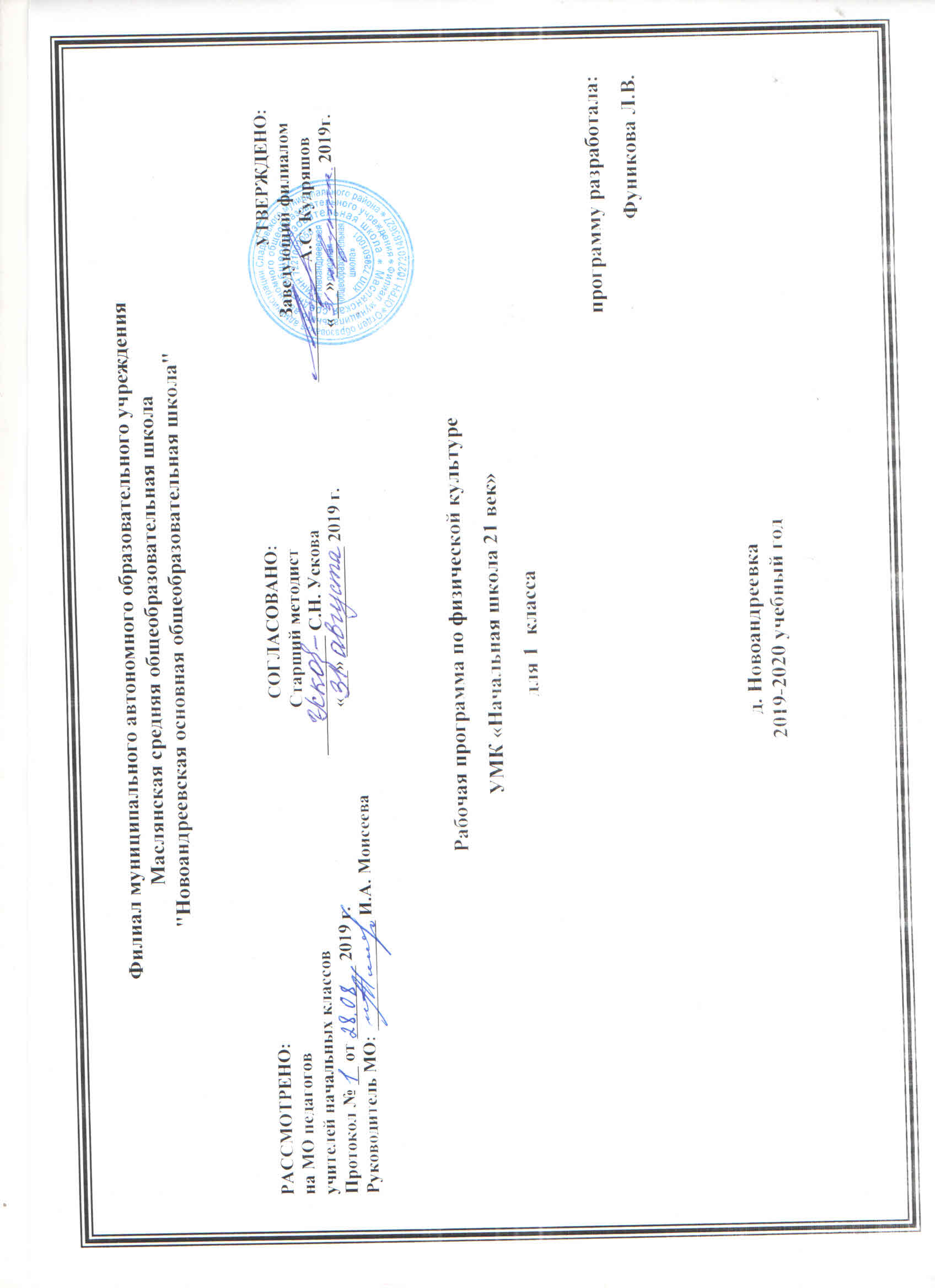 Планируемые результаты освоения учебного предмета, курсаЛичностные результаты освоения содержания образования в области физической культуры:формирование основ российской гражданской идентичности, чувства гордости за свою Родину, российский народ и историю России, осознание своей этнической и национальной принадлежности; формирование ценностей многонационального российского общества; становление гуманистических и демократических ценностных ориентаций;формирование целостного, социально - ориентированного взгляда на мир в его органичном единстве и разнообразии природы, народов, культур и религий;формирование уважительного отношения к иному мнению, истории и культуре других народов;овладение начальными навыками адаптации в динамично изменяющемся и развивающемся мире;принятие и освоение социальной роли обучающегося, развитие мотивов учебной деятельности и формирование личностного смысла учения;развитие самостоятельности и личной ответственности за свои поступки, в том числе в информационной деятельности, на основе представлений о нравственных нормах, социальной справедливости и свободе;формирование эстетических потребностей, ценностей и чувств;•	развитие этических чувств, доброжелательности и эмоционально-нравственной отзывчивости, понимания и сопереживания чувствам других людей;•	развитие навыков сотрудничества со взрослыми и сверстниками в разных социальных ситуациях, умения не создавать конфликтов и находить выходы из спорных ситуаций;•	формирование установки на безопасный, здоровый образ жизни, наличие мотивации к творческому труду, работе на результат, бережному отношению к материальным и духовным ценностям.Метапредметные результаты освоения содержания образования в области физической культуры;овладение способностью применять и сохранять цели и задачи учебной деятельности, поиска средств её осуществления;освоения способов решения проблем творческого и поискового характера;формирование умения планировать, контролировать и оценивать учебные действия в соответствии с поставленной задачей и условиями её реализации;формирование умения понимать причины успеха/неудачи учебной деятельности и способности конструктивно действовать даже в ситуациях неуспеха;освоение начальных форм познавательной и личностной рефлексии;использование знаково – символических средств представления информации для создания моделей изучаемых объектов и процессов, схем решения учебных и практических задач;активное использование речевых  средств и средств информационных и коммуникационных технологий для решения коммуникативных и познавательных задач;использование различных способов поиска, сбора, обработки, анализа, организации, передачи и интерпретации информации в соответствии с коммуникативными и познавательными задачами и технологиями  учебного предмета;овладение логическими действиями сравнения, анализа, синтеза, обобщения, классификации;готовность слушать собеседника и вести диалог;определение общей цели и путей её достижения;готовность конструктивно разрешать конфликты посредством учёта интересов сторон и сотрудничества;Предметные результаты освоения содержания образования в области физической культуры:формирование первоначальных представлений о значении физической культуры для укрепления здоровья человека (физического, социального и психологического), о её позитивном влиянии на развитие человека (физическое, интеллектуальное, эмоциональное, социальное), о физической культуре и здоровье как факторах успешной учёбы и социализации;овладение умениями организовывать здоровье сберегающую жизнедеятельность (режим дня, утренняя зарядка, оздоровительные мероприятия, подвижные игры и т. д.);формирование навыка систематического наблюдения за своим физическим состоянием, величиной физических нагрузок, данных мониторинга здоровья (рост, масса тела и др.), показателей развития основных физических качеств (силы, быстроты, выносливости, координации, гибкости), в том числе подготовка к выполнению нормативов Всероссийского физкультурно-спортивного комплекса "Готов к труду и обороне" (ГТО).Ученик научится:ориентироваться в понятиях «физическая культура», «режим дня»; характеризовать назначение утренней зарядки, физкультминуток и физкультпауз, уроков физической культуры, закаливания, прогулок на свежем воздухе, подвижных игр, занятий спортом для укрепления здоровья, развития основных физических качеств;раскрывать на примерах положительное влияние занятий физической культурой на успешное выполнение учебнойи трудовой деятельности, укрепление здоровья и развитие физических качеств;ориентироваться в понятии «физическая подготовка»: характеризовать основные физические качества (силу, быстроту, выносливость, равновесие, гибкость) и демонстрировать физические упражнения, направленные на их развитие;характеризовать способы безопасного поведения на уроках физической культуры и организовывать места занятий физическими упражнениями и подвижными играми (как в помещениях, так и на открытом воздухе).Ученик получит возможность научиться:выявлять связь занятий физической культурой с трудовой и оборонной деятельностью;характеризовать роль и значение режима дня в сохранении и укреплении здоровья; планировать и корректировать режим дня с учётом своей учебной и внешкольной деятельности, показателей своего здоровья, физического развития и физической подготовленности.Способы физкультурной деятельностиУченик научится:отбирать упражнения для комплексов утренней зарядки и физкультминуток и выполнять их в соответствии с изученными правилами;организовывать и проводить подвижные игры и простейшие соревнования во время отдыха на открытом воздухе и в помещении (спортивном зале и местах рекреации), соблюдать правила взаимодействия с игроками;измерять показатели физического развития (рост и масса тела) и физической подготовленности (сила, быстрота, выносливость, равновесие, гибкость) с помощью тестовых упражнений; вести систематические наблюдения за динамикой показателей.Ученик получит возможность научиться:вести тетрадь по физической культуре с записями режима дня, комплексов утренней гимнастики, физкультминуток, общеразвивающих упражнений для индивидуальных занятий, результатов наблюдений за динамикой основных показателей физического развития и физической подготовленности;целенаправленно отбирать физические упражнения для индивидуальных занятий по развитию физических качеств;выполнять простейшие приёмы оказания доврачебной помощи при травмах и ушибах.Физическое совершенствованиеУченик научится:выполнять упражнения по коррекции и профилактике нарушения зрения и осанки, упражнения на развитие физических качеств (силы, быстроты, выносливости, гибкости, равновесия); оценивать величину нагрузки по частоте пульса (с помощью специальной таблицы);выполнять организующие строевые команды и приёмы;выполнять акробатические упражнения (кувырки, стойки, перекаты);выполнять гимнастические упражнения на спортивных снарядах (перекладина, гимнастическое бревно);выполнять легкоатлетические упражнения (бег, прыжки, метания и броски мячей разного веса и объёма);выполнять игровые действия и упражнения из подвижных игр разной функциональной направленности.Ученик  получит возможность научиться:сохранять правильную осанку, оптимальное телосложение;выполнять эстетически красиво гимнастические и акробатические комбинации;играть в баскетбол, футбол и волейбол по упрощённым правилам;выполнять тестовые нормативы по физической подготовке;выполнять передвижения на лыжахСодержание учебного предметаЗнания о физической культуреФизическая культура как система разнообразных форм занятий физическими упражнениями. Возникновение физической культуры у древних людей. Ходьба, бег, прыжки, лазанье и ползание, ходьба на лыжах как жизненно важные способы передвижения человека. Режим дня и личная гигиенаСпособы физической деятельностиОздоровительные занятия в режиме дня: комплексы утренней зарядки, физкультминутки. Подвижные игры во время прогулок: правила организации и проведения игр, выбор одежды и инвентаря. Комплексы упражнений для формирования правильной осанки и развития мышц туловища.Гимнастика с основами акробатикиОрганизующие команды и приемы: построение в шеренгу и колонну; выполнение основной стойки по команде «Смирно!»; выполнение команд «Вольно!», «Равняйсь!», «Шагом марш!», «На месте стой!»; размыкание в шеренге и колонне на месте; построение в круг колонной и шеренгой; повороты на месте налево и направо по командам «Налево!» и «Направо!»; размыкание и смыкание приставными шагами в шеренге. Акробатические упражнения: упоры (присев, лежа, согнувшись, лежа сзади); седы (на пятках, углом); группировка из положения лежа и раскачивание в плотной группировке (с помощью); перекаты назад из седа в группировке и обратно (с помощью); перекаты из упора присев назад и боком. Гимнастические упражнения прикладного характера: передвижение по гимнастической стенке вверх и вниз, горизонтально лицом и спиной к опоре; ползание и переползание по-пластунски; преодоление полосы препятствий с элементами лазанья, перелезания поочередно перемахом правой и левой ногой, переползания; танцевальные упражнения (стилизованные ходьба и бег); хождение по наклонной гимнастическойскамейке; упражнения на низкой перекладине: вис стоя спереди, сзади, зависом одной и двумя ногами (с помощью)Легкая атлетикаБег: с высоким подниманием бедра, прыжками и ускорением, с изменяющимся направлением движения (змейкой, по кругу, спиной вперед), из разных исходных положений и с разным положением рук.Прыжки:на месте (на одной ноге, с поворотами вправо и влево), с продвижением вперед и назад, левым и правым боком, в длину и высоту с места; запрыгивание на горку из матов и спрыгивание с нее. Броски: большого мяча (1 кг) на дальность двумя руками из-за головы, от груди. Метание:малого мяча правой и левой рукой из-за головы, стоя на месте, в вертикальную цель, в стенуЛыжные гонкиОрганизующие команды и приемы: «Лыжи на плечо!», «Лыжи под руку!», «Лыжи к ноге!», «На лыжи становись!»; переноска лыж на плече и под рукой; передвижение в колонне с лыжами. Передвижения на лыжах ступающим и скользящим шагом. Повороты переступанием на месте. Спуски в основной стойке. Подъемы ступающим и скользящим шагом. Торможение падениемПодвижные игрыНа материале раздела «Гимнастика с основами акробатики»:«У медведя во бору», «Раки», «Тройка», «Бой петухов», «Совушка», «Салки-догонялки», «Альпинисты», «Змейка», «Не урони мешочек», «Петрушка на скамейке», «Пройди бесшумно», «Через холодный ручей» 2; игровые задания с использованием строевых упражнений типа: «Становись — разойдись», «Смена мест». На материале раздела «Легкая атлетика»:«Не оступись», «Пятнашки», «Волк во рву», «Кто быстрее», «Горелки», «Рыбки», «Салки на болоте», «Пингвины с мячом», «Быстро по местам», «К своим флажкам», «Точно в мишень», «Третий лишний». На материале раздела «Лыжная подготовка»:«Охотники и олени», «Встречная эстафета», «День и ночь», «Попади в ворота», «Кто дольше прокатится», «На буксире». На материале раздела «Спортивные игры»:Футбол: удар внутренней стороной стопы («щечкой») по неподвижному мячу с места, с одного-двух шагов; по мячу, катящемуся навстречу; подвижные игры типа «Точная передача». Баскетбол: ловля мяча на месте и в движении: низко летящего и летящего на уровне головы; броски мяча двумя руками стоя на месте (мяч снизу, мяч у груди, мяч сзади за головой); передача мяча (снизу, от груди, от плеча); подвижные игры: «Брось — поймай», «Выстрел в небо», «Охотники и утки».ОРУОбщеразвивающие физические упражнения на развитие основных физических качеств.Подготовка к соревновательной деятельности и выполнению видов испытаний  нормативов предусмотренных Всероссийским физкультурно-оздоровительным комплексом ГТО.III.Тематическое планированиеПриложение к рабочей программе Календарно – тематическое планирование 1  класс№ТемаКоличество часов1Знания о физической культуре3 2Лёгкая атлетика243Способы физкультурной деятельности34Подвижные и спортивные игры365Гимнастика с основами акробатики  156Лыжные гонки 21Итого102№Тема урокаПланируемые результатыПланируемые результатыПланируемые результатыПланируемые результатыПланируемые результатыПланируемые результатыПланируемые результатыПланируемые результатыПланируемые результатыПланируемые результатыПланируемые результатыПланируемые результатыПланируемые результатыПланируемые результатыДатаДатаТема урока Предметные результатыЛичностные  УУДПознаватель-ные  УУДПознаватель-ные  УУДКоммуникативные УУДКоммуникативные УУДКоммуникативные УУДКоммуникативные УУДКоммуникативные УУДРегулятивные   УУДРегулятивные   УУДРегулятивные   УУДРегулятивные   УУДРегулятивные   УУДРаздел программы «Знания о физической культуре» (3 часа)Раздел программы «Знания о физической культуре» (3 часа)Раздел программы «Знания о физической культуре» (3 часа)Раздел программы «Знания о физической культуре» (3 часа)Раздел программы «Знания о физической культуре» (3 часа)Раздел программы «Знания о физической культуре» (3 часа)Раздел программы «Знания о физической культуре» (3 часа)Раздел программы «Знания о физической культуре» (3 часа)Раздел программы «Знания о физической культуре» (3 часа)Раздел программы «Знания о физической культуре» (3 часа)Раздел программы «Знания о физической культуре» (3 часа)Раздел программы «Знания о физической культуре» (3 часа)Раздел программы «Знания о физической культуре» (3 часа)Раздел программы «Знания о физической культуре» (3 часа)Раздел программы «Знания о физической культуре» (3 часа)Раздел программы «Знания о физической культуре» (3 часа)Раздел программы «Знания о физической культуре» (3 часа)Раздел программы «Знания о физической культуре» (3 часа)1Как будем тренироватьсяПодвижная игра «Два мороза»Пробное тестирование по ГТО в беге на 30 м с высокого старта.-правила поведения и технику безопасности на уроках физической культуры;- возникновение первых спортивных соревнованийПробное тестирование по ГТО в беге на 30 м с высокого старта.Развивать готовность к сотрудничеству.Умение строиться по росту, выполнять простые команды.Умение строиться по росту, выполнять простые команды.Познакомиться с учителем и одноклассниками.Познакомиться с учителем и одноклассниками.Познакомиться с учителем и одноклассниками.Познакомиться с учителем и одноклассниками.Познакомиться с учителем и одноклассниками.Познакомиться с учителем и одноклассниками.Различать допустимые и недопустимые формы поведения.Различать допустимые и недопустимые формы поведения.Различать допустимые и недопустимые формы поведения.Различать допустимые и недопустимые формы поведения.2Влияние физических  упражнений на здоровье человека. Подвижная игра «Вызов номера»-понятия: гибкость, сила, скорость, выносливость;-значение этих качеств для человека.Стремление к физическому совершенству.Способы развития физических качеств.Способы развития физических качеств.Понимание ценности человеческой жизни.Понимание ценности человеческой жизни.Понимание ценности человеческой жизни.Понимание ценности человеческой жизни.Понимание ценности человеческой жизни.Понимание ценности человеческой жизни.Бережное отношение к другим людям.Бережное отношение к другим людям.Бережное отношение к другим людям.Бережное отношение к другим людям.3Как оборудовать спортивный уголок дома.Подвижная игра «Гуси-лебеди»- организация места занятий физическими упражнениями;- режим дня и личная гигиенаСтремление к самостоятельному физическому совершенству.Организация деятельности с учётом требований её безопасности.Организация деятельности с учётом требований её безопасности.Взаимодействие с родителями, уметь формулировать свои цели.Взаимодействие с родителями, уметь формулировать свои цели.Взаимодействие с родителями, уметь формулировать свои цели.Взаимодействие с родителями, уметь формулировать свои цели.Взаимодействие с родителями, уметь формулировать свои цели.Взаимодействие с родителями, уметь формулировать свои цели.Бережно обращаться с инвентарём, соблюдать требования техники безопасности  к месту проведенияБережно обращаться с инвентарём, соблюдать требования техники безопасности  к месту проведенияБережно обращаться с инвентарём, соблюдать требования техники безопасности  к месту проведенияБережно обращаться с инвентарём, соблюдать требования техники безопасности  к месту проведения«Лёгкая атлетика» (12часов)«Лёгкая атлетика» (12часов)«Лёгкая атлетика» (12часов)«Лёгкая атлетика» (12часов)«Лёгкая атлетика» (12часов)«Лёгкая атлетика» (12часов)«Лёгкая атлетика» (12часов)«Лёгкая атлетика» (12часов)«Лёгкая атлетика» (12часов)«Лёгкая атлетика» (12часов)«Лёгкая атлетика» (12часов)«Лёгкая атлетика» (12часов)«Лёгкая атлетика» (12часов)«Лёгкая атлетика» (12часов)«Лёгкая атлетика» (12часов)«Лёгкая атлетика» (12часов)«Лёгкая атлетика» (12часов)«Лёгкая атлетика» (12часов)4Строевые упражнения: построения в шеренгу, в колонну. Пробное тестирование по ГТО в подтягивание на высокой и низкой перекладине.-построение по росту;Строевые команды: Становись! Разойдись! Смирно! Вольно!Пробное тестирование по ГТО в подтягивание на высокой и низкой перекладине.Проявлять дисциплинирован ность, управлять своими эмоциями.Умение строиться по росту, выполнять простые команды.Умение строиться по росту, выполнять простые команды.Умение строиться по росту, выполнять простые команды.Уметь общаться и взаимодействовать со сверстниками на принципах взаимоуваженияУметь общаться и взаимодействовать со сверстниками на принципах взаимоуваженияУметь общаться и взаимодействовать со сверстниками на принципах взаимоуваженияУметь общаться и взаимодействовать со сверстниками на принципах взаимоуваженияУметь общаться и взаимодействовать со сверстниками на принципах взаимоуваженияТехнически правильно выполнять простые (строевые) действияТехнически правильно выполнять простые (строевые) действияТехнически правильно выполнять простые (строевые) действияТехнически правильно выполнять простые (строевые) действия5Беговая змейкаПодвижная игра «Вызов номера»-построение по росту;-бег строем или группой из разных исходных положений с изменяющимся направлением движения.Формировать потребности к ЗОЖ.Умение контролировать скорость и расстояние при беге.Умение контролировать скорость и расстояние при беге.Умение контролировать скорость и расстояние при беге.Уметь сотрудничать при выполнении совместных упражнений.Уметь сотрудничать при выполнении совместных упражнений.Уметь сотрудничать при выполнении совместных упражнений.Уметь сотрудничать при выполнении совместных упражнений.Уметь сотрудничать при выполнении совместных упражнений.Соблюдать правила техники безопасности при выполнении беговых упражнений.Соблюдать правила техники безопасности при выполнении беговых упражнений.Соблюдать правила техники безопасности при выполнении беговых упражнений.Соблюдать правила техники безопасности при выполнении беговых упражнений.6Бег коротким, средним и длинным шагом.-длину шага;- каким беговым шагом выполнять короткую дистанцию;- понятия скорость и ускорение.Формировать выносливость и силу воли при выполнении физически сложных упражнений.Умение бежать со средней скоростью и ускоряться.Умение бежать со средней скоростью и ускоряться.Умение бежать со средней скоростью и ускоряться.Уметь при необходимости уступать беговую дорожку.Уметь при необходимости уступать беговую дорожку.Уметь при необходимости уступать беговую дорожку.Уметь при необходимости уступать беговую дорожку.Уметь при необходимости уступать беговую дорожку.Регулировать дистанцию при беге с одноклассника ми.Регулировать дистанцию при беге с одноклассника ми.Регулировать дистанцию при беге с одноклассника ми.Регулировать дистанцию при беге с одноклассника ми.7Бег с максимальной скоростью с высокого старта.Возникновение физической культуры у древних людей.-медленный бег;-быстрый бег;-ускорение.Стремление преодолевать себя.Умение контролировать скорость, ускоряться.Умение контролировать скорость, ускоряться.Умение контролировать скорость, ускоряться.Проявлять упорство и выносливость.Проявлять упорство и выносливость.Проявлять упорство и выносливость.Проявлять упорство и выносливость.Проявлять упорство и выносливость.Оказывать бескорыстную помощь своим сверстникам, находить с ними общие интересы.Оказывать бескорыстную помощь своим сверстникам, находить с ними общие интересы.Оказывать бескорыстную помощь своим сверстникам, находить с ними общие интересы.Оказывать бескорыстную помощь своим сверстникам, находить с ними общие интересы.8Бег в чередовании с ходьбой до 150м.Пробное тестирование по ГТО в прыжках в длину с места.- понятия медленный, средний и быстрый темп бега;-равномерный бег с изменяющимся интервалом отдыхаПробное тестирование по ГТО в прыжках в длину с места.Проявлять качества силы, быстроты, выносливости и координации при выполнении беговых упражнений.Уметь выбрать нужный для себя темп бега.Уметь выбрать нужный для себя темп бега.Уметь выбрать нужный для себя темп бега.Уметь контролировать эмоции при выполнении физически сложных заданий.Уметь контролировать эмоции при выполнении физически сложных заданий.Уметь контролировать эмоции при выполнении физически сложных заданий.Уметь контролировать эмоции при выполнении физически сложных заданий.Уметь контролировать эмоции при выполнении физически сложных заданий.Уметь через диалог разрешать конфликты.Уметь через диалог разрешать конфликты.Уметь через диалог разрешать конфликты.Уметь через диалог разрешать конфликты.9Бег с преодолением препятствий. Подвижная игра «К своим флажкам»- бег с высоким подниманием бедра;- способы преодоления препятствий;Стремление к физическому развитию.Самостоятельно выбрать способ преодоления препятствий.Самостоятельно выбрать способ преодоления препятствий.Самостоятельно выбрать способ преодоления препятствий.Уметь оказать помощь и эмоциональную поддержку однокласснику.Уметь оказать помощь и эмоциональную поддержку однокласснику.Уметь оказать помощь и эмоциональную поддержку однокласснику.Уметь оказать помощь и эмоциональную поддержку однокласснику.Уметь оказать помощь и эмоциональную поддержку однокласснику.Уметь через диалог разрешать конфликты.Уметь через диалог разрешать конфликты.Уметь через диалог разрешать конфликты.Уметь через диалог разрешать конфликты.10ПопрыгунчикиПодвижная игра «Попади в мяч»Режим дня и личная гигиена-прыжки на месте;- прыжки на ногах поочерёдно;-прыжки на скакалкеПроявлять качества силы, быстроты, выносливости и координации при выполнении прыжковых упражненийСовершенствовать навыки  в прыжках на скакалкеСовершенствовать навыки  в прыжках на скакалкеСовершенствовать навыки  в прыжках на скакалкеУмение аргументировать свое мнение, убеждать и уступать.Умение аргументировать свое мнение, убеждать и уступать.Умение аргументировать свое мнение, убеждать и уступать.Умение аргументировать свое мнение, убеждать и уступать.Умение аргументировать свое мнение, убеждать и уступать.Соблюдать правила техники безопасности при выполнении прыжковых упражненийСоблюдать правила техники безопасности при выполнении прыжковых упражненийСоблюдать правила техники безопасности при выполнении прыжковых упражненийСоблюдать правила техники безопасности при выполнении прыжковых упражнений11Прыжки с продвижением. Личная гигиена.Подвижная игра «Кто дальше бросит»- прыжки на двух ногах вперёд, назад, левым и правым боком;- правила личной гигиены.Проявлять качества координации при выполнении прыжковых упражнений. Выполнять правила гигиены и свой распорядок дня.Умение осознанно строить свой рабочий день.Умение осознанно строить свой рабочий день.Умение осознанно строить свой рабочий день.Умение слушать чужое мнение, обсуждать и отстаивать свою позицию.Умение слушать чужое мнение, обсуждать и отстаивать свою позицию.Умение слушать чужое мнение, обсуждать и отстаивать свою позицию.Умение слушать чужое мнение, обсуждать и отстаивать свою позицию.Умение слушать чужое мнение, обсуждать и отстаивать свою позицию.Умение корректировать, вносить изменения в свой распорядок дня.Умение корректировать, вносить изменения в свой распорядок дня.Умение корректировать, вносить изменения в свой распорядок дня.Умение корректировать, вносить изменения в свой распорядок дня.12Оздоровительные занятия в режиме дня: комплексы утренней зарядки, физкультминутки.Дальний  прыжок-технику выполнения прыжка в длину с места;- правила игры «Прыжки через верёвочку»Стремление выполнить лучший свой прыжок.Уметь выполнять прыжок в длину с места самостоятельно.Уметь выполнять прыжок в длину с места самостоятельно.Уметь выполнять прыжок в длину с места самостоятельно.Уметь поддержать слабого игрока,  уметь достойно проигрывать.Уметь поддержать слабого игрока,  уметь достойно проигрывать.Уметь поддержать слабого игрока,  уметь достойно проигрывать.Уметь поддержать слабого игрока,  уметь достойно проигрывать.Уметь поддержать слабого игрока,  уметь достойно проигрывать.Самостоятельно оценивать свои физические возможности.Самостоятельно оценивать свои физические возможности.Самостоятельно оценивать свои физические возможности.Самостоятельно оценивать свои физические возможности.13Комплексы упражнений для формирования правильной осанки и развития мышц туловища.- прыжки на двух ногах через скакалку;-осваивать технику выполнения прыжков на скакалке.Развивать координационные способности.Уметь выполнять прыжок на скакалке.Уметь выполнять прыжок на скакалке.Уметь выполнять прыжок на скакалке.Находить ошибки  при выполнении учебных заданий, стремиться их исправить.Находить ошибки  при выполнении учебных заданий, стремиться их исправить.Находить ошибки  при выполнении учебных заданий, стремиться их исправить.Находить ошибки  при выполнении учебных заданий, стремиться их исправить.Находить ошибки  при выполнении учебных заданий, стремиться их исправить.Объективно оценивать свои умения.Объективно оценивать свои умения.Объективно оценивать свои умения.Объективно оценивать свои умения.14Упражнения с малым мячом.Пробное тестирование по ГТО в челночном беге 3х10 м.-бросок и ловля мяча над собой;бросок и ловля мяча в парах;Пробное тестирование по ГТО в челночном беге 3х10 м.Развивать координационные способности.Осваивать двигательные действия  при работе с малым мячом.Осваивать двигательные действия  при работе с малым мячом.Осваивать двигательные действия  при работе с малым мячом.Контролировать свои действия.Контролировать свои действия.Контролировать свои действия.Контролировать свои действия.Контролировать свои действия.Соблюдать правила техники безопасности при работе с мячом.Соблюдать правила техники безопасности при работе с мячом.Соблюдать правила техники безопасности при работе с мячом.Соблюдать правила техники безопасности при работе с мячом.15Метание малого мяча цель.Подвижная игра «Лови-бросай!»- технику выполнения метания малого мяча в цель;Проявлять качества силы, координации и быстроты при метании малого мяча.Осваивать технику метания малого мяча в цель.Осваивать технику метания малого мяча в цель.Осваивать технику метания малого мяча в цель.Взаимодействовать в группах при выполнении метания малого мяча.Взаимодействовать в группах при выполнении метания малого мяча.Взаимодействовать в группах при выполнении метания малого мяча.Взаимодействовать в группах при выполнении метания малого мяча.Взаимодействовать в группах при выполнении метания малого мяча.Соблюдать правила техники безопасности при метании малого мяча.Соблюдать правила техники безопасности при метании малого мяча.Соблюдать правила техники безопасности при метании малого мяча.Соблюдать правила техники безопасности при метании малого мяча.Раздел программы «Способы физкультурной деятельности»  3 часаРаздел программы «Способы физкультурной деятельности»  3 часаРаздел программы «Способы физкультурной деятельности»  3 часаРаздел программы «Способы физкультурной деятельности»  3 часаРаздел программы «Способы физкультурной деятельности»  3 часаРаздел программы «Способы физкультурной деятельности»  3 часаРаздел программы «Способы физкультурной деятельности»  3 часаРаздел программы «Способы физкультурной деятельности»  3 часаРаздел программы «Способы физкультурной деятельности»  3 часаРаздел программы «Способы физкультурной деятельности»  3 часаРаздел программы «Способы физкультурной деятельности»  3 часаРаздел программы «Способы физкультурной деятельности»  3 часаРаздел программы «Способы физкультурной деятельности»  3 часаРаздел программы «Способы физкультурной деятельности»  3 часаРаздел программы «Способы физкультурной деятельности»  3 часаРаздел программы «Способы физкультурной деятельности»  3 часаРаздел программы «Способы физкультурной деятельности»  3 часаРаздел программы «Способы физкультурной деятельности»  3 часа16«Зачем нужен режим дня?»Подвижная игра «Удочка»- как организовать свое учебное время, время на активный отдых, время на сон;- необходимость соблюдения режима.Учиться организовывать свою деятельность, ра- ционально использовать время.Планировать  спортивные занятия в режиме дня, организовывать  отдых и досуг  в течение дня  с использованием  средств физической культуры.Планировать  спортивные занятия в режиме дня, организовывать  отдых и досуг  в течение дня  с использованием  средств физической культуры.Планировать  спортивные занятия в режиме дня, организовывать  отдых и досуг  в течение дня  с использованием  средств физической культуры.Взаимодейство вать с окружающими, находить с ними общий язык и общие интересы.Взаимодейство вать с окружающими, находить с ними общий язык и общие интересы.Взаимодейство вать с окружающими, находить с ними общий язык и общие интересы.Взаимодейство вать с окружающими, находить с ними общий язык и общие интересы.17Простейшие закаливающие процедуры.Подвижная игра «Караси и щука»- значение закаливания; влияние на здоровье человека.Признание здоровья решающим фактором в жизни человека.Уметь выбрать для себя с учётом своих особенностей  способ закаливания.Уметь выбрать для себя с учётом своих особенностей  способ закаливания.Уметь выбрать для себя с учётом своих особенностей  способ закаливания.Контролировать свои действия.Контролировать свои действия.Контролировать свои действия.Контролировать свои действия.Контролировать свои действия.Стремление  к ЗОЖ, способы достижения цели.Стремление  к ЗОЖ, способы достижения цели.Стремление  к ЗОЖ, способы достижения цели.Стремление  к ЗОЖ, способы достижения цели.18Физическая нагрузка и её влияние на сердце.Пробное тестирование по ГТО в смешанном передвижении на 1 км.Представление о физических нагрузках;- как действуют физические упражнения на мышцы  человека; - как действуют физические нагрузки на сердце-измерение пульса.Пробное тестирование по ГТО в смешанном передвижении на 1 км.Бережное отношение к своему здоровью.Необходимость отслеживания состояния здоровья.Необходимость отслеживания состояния здоровья.Необходимость отслеживания состояния здоровья.Уметь оказать помощь и эмоциональную поддержку одноклассникуУметь оказать помощь и эмоциональную поддержку одноклассникуУметь оказать помощь и эмоциональную поддержку одноклассникуУметь оказать помощь и эмоциональную поддержку одноклассникуУметь оказать помощь и эмоциональную поддержку одноклассникуБережное отношение к другим людям.Бережное отношение к другим людям.Бережное отношение к другим людям.Бережное отношение к другим людям.«Подвижные и спортивные игры» (15часов)«Подвижные и спортивные игры» (15часов)«Подвижные и спортивные игры» (15часов)«Подвижные и спортивные игры» (15часов)«Подвижные и спортивные игры» (15часов)«Подвижные и спортивные игры» (15часов)«Подвижные и спортивные игры» (15часов)«Подвижные и спортивные игры» (15часов)«Подвижные и спортивные игры» (15часов)«Подвижные и спортивные игры» (15часов)«Подвижные и спортивные игры» (15часов)«Подвижные и спортивные игры» (15часов)«Подвижные и спортивные игры» (15часов)«Подвижные и спортивные игры» (15часов)«Подвижные и спортивные игры» (15часов)«Подвижные и спортивные игры» (15часов)«Подвижные и спортивные игры» (15часов)«Подвижные и спортивные игры» (15часов)19Правила в игре, их значение.Подвижная игра «Кто быстрее?»-необходимость соблюдения правил игры;-умение работать (играть) в команде.Активно включаться в общение со сверстниками на принципах уважения, доброжелательности.Технически правильно выполнять двигательные действия.Технически правильно выполнять двигательные действия.Технически правильно выполнять двигательные действия.Оказывать посильную помощь и моральную поддержку  сверст никам.Оказывать посильную помощь и моральную поддержку  сверст никам.Оказывать посильную помощь и моральную поддержку  сверст никам.Оказывать посильную помощь и моральную поддержку  сверст никам.Оказывать посильную помощь и моральную поддержку  сверст никам.Бережно обращаться с инвентарём и оборудованием.Бережно обращаться с инвентарём и оборудованием.Бережно обращаться с инвентарём и оборудованием.20Подвижная игра «К своим флажкам». Пробное тестирование по ГТО в наклоне вперед из положения стоя с прямыми ногами на полу.- об организации подвижных игр во время уроков и прогулок, выбор одежды и инвентаря;- правила игры;-уметь строиться в колонну, в шеренгу.Пробное тестирование по ГТО в наклоне вперед из положения стоя с прямыми ногами на полу.Стремление к победе, умение достойно проигрывать.Уметь играть в подвижные игры с бегом.Уметь играть в подвижные игры с бегом.Уметь играть в подвижные игры с бегом.Уметь сотрудничать в команде. Следовать девизу «Один за всех и все за одного»Уметь сотрудничать в команде. Следовать девизу «Один за всех и все за одного»Уметь сотрудничать в команде. Следовать девизу «Один за всех и все за одного»Уметь сотрудничать в команде. Следовать девизу «Один за всех и все за одного»Уметь сотрудничать в команде. Следовать девизу «Один за всех и все за одного»Соблюдать дисциплину и правила техники безопасности во время подвижных игр.Соблюдать дисциплину и правила техники безопасности во время подвижных игр.Соблюдать дисциплину и правила техники безопасности во время подвижных игр.21Олимпийские игры, их история.Пробное тестирование по ГТО в подтягивание на высокой перекладине.-историю развития физической культуры;-Олимпийские виды спорта.Пробное тестирование по ГТО в подтягивание на высокой перекладине.Значение физической культуры в жизнедеятельности человека.Факты истории развития физической культуры.Факты истории развития физической культуры.Факты истории развития физической культуры.Стремление к справедливости, чести и достоинству  по отношению к себе и к другим людям.Стремление к справедливости, чести и достоинству  по отношению к себе и к другим людям.Стремление к справедливости, чести и достоинству  по отношению к себе и к другим людям.Стремление к справедливости, чести и достоинству  по отношению к себе и к другим людям.Стремление к справедливости, чести и достоинству  по отношению к себе и к другим людям.Осознание человеком себя как представителя страны  и государства.Осознание человеком себя как представителя страны  и государства.Осознание человеком себя как представителя страны  и государства.22Подвижная игра «Лиса и куры».- организующие команды и приемы построения и перестроения;- правила игры;-уметь ускоряться;-менять направление бега.Осваивать универсальные умения в самостоятельной организации и проведении подвижных игр.Осваивать двигательные действия, составляющие содержание подвижных игр.Осваивать двигательные действия, составляющие содержание подвижных игр.Осваивать двигательные действия, составляющие содержание подвижных игр.Излагать правила и условия проведения подвижных игр.Излагать правила и условия проведения подвижных игр.Излагать правила и условия проведения подвижных игр.Излагать правила и условия проведения подвижных игр.Излагать правила и условия проведения подвижных игр.Соблюдать дисциплину и правила техники безопасности во время подвижных игр.Соблюдать дисциплину и правила техники безопасности во время подвижных игр.Соблюдать дисциплину и правила техники безопасности во время подвижных игр.23Правила организации и проведения игр. Подвижная игра «Два мороза».- правила игры;- знать слова ведущих;-менять скорость бега;- координировать движения.Осваивать универсальные умения в самостоятельной организации и проведении подвижных игр.Умение самостоятельно выработать стратегию игры.Умение самостоятельно выработать стратегию игры.Умение самостоятельно выработать стратегию игры.Взаимодействовать в парах при выполнении технических действий в игре.Взаимодействовать в парах при выполнении технических действий в игре.Взаимодействовать в парах при выполнении технических действий в игре.Взаимодействовать в парах при выполнении технических действий в игре.Взаимодействовать в парах при выполнении технических действий в игре.Различать ситуации поведения в подвижных играх.Различать ситуации поведения в подвижных играх.Различать ситуации поведения в подвижных играх.24Подвижная игра  «Кто дальше бросит». Пробное тестирование по ГТО в подтягивание на низкой перекладине.- правила игры;-технику метания малого мяча на дальность с  места. Пробное тестирование по ГТО в подтягивание на низкой перекладине.Осваивать универсальные умения управлять эмоциями.Осваивать технику метания малого мяча.Осваивать технику метания малого мяча.Осваивать технику метания малого мяча.Осваивать универсальные умения при взаимодействии в группах.Осваивать универсальные умения при взаимодействии в группах.Осваивать универсальные умения при взаимодействии в группах.Осваивать универсальные умения при взаимодействии в группах.Осваивать универсальные умения при взаимодействии в группах.Соблюдать правила техники безопасности при метании малого мяча.Соблюдать правила техники безопасности при метании малого мяча.Соблюдать правила техники безопасности при метании малого мяча.25Подвижная игра  «Пятнашки».- правила игры;-бег с ускорением  и изменением направления.Проявлять координацию, внимание, быстроту и ловкость во время проведения подвижных игр.Проявлять быстроту и ловкость во время подвижных игр.Проявлять быстроту и ловкость во время подвижных игр.Проявлять быстроту и ловкость во время подвижных игр.Осваивать универсальные умения, управлять эмоциями во время подвижных игр.Осваивать универсальные умения, управлять эмоциями во время подвижных игр.Осваивать универсальные умения, управлять эмоциями во время подвижных игр.Осваивать универсальные умения, управлять эмоциями во время подвижных игр.Осваивать универсальные умения, управлять эмоциями во время подвижных игр.Принимать адекватные решения в условиях игровой деятельности.Принимать адекватные решения в условиях игровой деятельности.Принимать адекватные решения в условиях игровой деятельности.26Подвижная игра «Прыгающие воробушки».- правила игры;- прыжки на одной ноге;- прыжки с поочерёдной сменой ноги.Проявлять коорди нацию, внимание, быстроту и ловкость во время проведения подвижных игр.Развивать выдержку, прыгучесть во время игры.Развивать выдержку, прыгучесть во время игры.Развивать выдержку, прыгучесть во время игры.Умение корректировать и вносить изменения в способы действия в случае расхождения с правилами игры.Умение корректировать и вносить изменения в способы действия в случае расхождения с правилами игры.Умение корректировать и вносить изменения в способы действия в случае расхождения с правилами игры.27Подвижная игра «Метко в цель».- правила игры;-технику метания малого мяча в цель.Проявлять внимание и ловкость во время броска в цельОсваивать технику метания малого мячаОсваивать технику метания малого мячаОсваивать технику метания малого мячаУметь взаимодействовать в парах при выполнении технических действий  в играхУметь взаимодействовать в парах при выполнении технических действий  в играхУметь взаимодействовать в парах при выполнении технических действий  в играхУметь взаимодействовать в парах при выполнении технических действий  в играхУметь взаимодействовать в парах при выполнении технических действий  в играхСоблюдать правила техники безопасности при метании малого мячаСоблюдать правила техники безопасности при метании малого мячаСоблюдать правила техники безопасности при метании малого мяча28Правила проведения эстафет.Подвижная игра «День и ночь»-линия старта;- условия передачи эстафеты;- техника безопасности при выполнении эстафет.Воспитывать в себе волю к победе.Совершенствовать бег с ускорением, развивать ловкость, координацию.Совершенствовать бег с ускорением, развивать ловкость, координацию.Совершенствовать бег с ускорением, развивать ловкость, координацию.Взаимодействовать со сверстниками на принципах дружбы и толерантности.Взаимодействовать со сверстниками на принципах дружбы и толерантности.Взаимодействовать со сверстниками на принципах дружбы и толерантности.Взаимодействовать со сверстниками на принципах дружбы и толерантности.Взаимодействовать со сверстниками на принципах дружбы и толерантности.Управлять эмоциями, сохранять хладнокровие, сдержанность, Управлять эмоциями, сохранять хладнокровие, сдержанность, Управлять эмоциями, сохранять хладнокровие, сдержанность, 29Эстафеты с обручем. Подвижная игра «Лягушка»- правила игры;- правила передачи эстафеты;- упражнения с обручем.Проявлять  внимание, быстроту и ловкость во время эстафетОсваивать технику владения обручемОсваивать технику владения обручемОсваивать технику владения обручемВзаимодействовать в группах при выполнении технических действий  в играхВзаимодействовать в группах при выполнении технических действий  в играхВзаимодействовать в группах при выполнении технических действий  в играхВзаимодействовать в группах при выполнении технических действий  в играхВзаимодействовать в группах при выполнении технических действий  в играхСоблюдать правила техники безопасности при проведении эстафетСоблюдать правила техники безопасности при проведении эстафетСоблюдать правила техники безопасности при проведении эстафет30Подвижная игра  «Точный расчет».Роль слуха и зрения при движении человека.- правила игры;-как выполнить расчёт в колонне, в шеренге.Проявлять внимание, сообразительность и быстроту передвижений.Осваивать строевые команды.Осваивать строевые команды.Осваивать строевые команды.Взаимодействовать в группах, подчиняться капитану.Взаимодействовать в группах, подчиняться капитану.Взаимодействовать в группах, подчиняться капитану.Взаимодействовать в группах, подчиняться капитану.Взаимодействовать в группах, подчиняться капитану.Различать допустимые и недопустимые формы поведения на уроке.Различать допустимые и недопустимые формы поведения на уроке.Различать допустимые и недопустимые формы поведения на уроке.31Подвижная игра  «Караси и щука»- правила игры;-ориентироваться на игровом поле;-быстрый бег с изменением направления.Уметь активно включаться в коллективную деятельность.Стремиться найти свою стратегию в игре.Стремиться найти свою стратегию в игре.Стремиться найти свою стратегию в игре.Проявлять положительные качества личности.Проявлять положительные качества личности.Проявлять положительные качества личности.Проявлять положительные качества личности.Проявлять положительные качества личности.Уметь донести информацию в доступной, эмоционально яркой форме.Уметь донести информацию в доступной, эмоционально яркой форме.Уметь донести информацию в доступной, эмоционально яркой форме.32Эстафеты с мячом. Подвижная игра «Белые медведи»- правила игры;-передачу мяча;-броски  и ловлю мяча.Проявлять точность, ловкость  и быстроту во время эстафет.Осваивать технику владения мячом.Осваивать технику владения мячом.Осваивать технику владения мячом.Взаимодействовать в группах при выполнении технических действий  с мячом.Взаимодействовать в группах при выполнении технических действий  с мячом.Взаимодействовать в группах при выполнении технических действий  с мячом.Взаимодействовать в группах при выполнении технических действий  с мячом.Взаимодействовать в группах при выполнении технических действий  с мячом.Соблюдать правила техники безопасности при проведении эстафет.Соблюдать правила техники безопасности при проведении эстафет.Соблюдать правила техники безопасности при проведении эстафет.33Подвижная игра «Зайцы в огороде».- правила игры;-ориентироваться на игровом поле;-быстрый бег с изменением направленияРазвивать стремление к сотрудничеству и стремление к победе.Уметь контролировать скорость и менять направлена при беге.Уметь контролировать скорость и менять направлена при беге.Уметь контролировать скорость и менять направлена при беге.Взаимодействовать в группах при выполнении игровых действий.Взаимодействовать в группах при выполнении игровых действий.Взаимодействовать в группах при выполнении игровых действий.Взаимодействовать в группах при выполнении игровых действий.Взаимодействовать в группах при выполнении игровых действий.Уметь корректировать и вносить изменения в свое поведение.Уметь корректировать и вносить изменения в свое поведение.Уметь корректировать и вносить изменения в свое поведение.Гимнастика с основами акробатики  (15 часов)Гимнастика с основами акробатики  (15 часов)Гимнастика с основами акробатики  (15 часов)Гимнастика с основами акробатики  (15 часов)Гимнастика с основами акробатики  (15 часов)Гимнастика с основами акробатики  (15 часов)Гимнастика с основами акробатики  (15 часов)Гимнастика с основами акробатики  (15 часов)Гимнастика с основами акробатики  (15 часов)Гимнастика с основами акробатики  (15 часов)Гимнастика с основами акробатики  (15 часов)Гимнастика с основами акробатики  (15 часов)Гимнастика с основами акробатики  (15 часов)Гимнастика с основами акробатики  (15 часов)Гимнастика с основами акробатики  (15 часов)Гимнастика с основами акробатики  (15 часов)Гимнастика с основами акробатики  (15 часов)Гимнастика с основами акробатики  (15 часов)34Соблюдение техники безопасности на уроках гимнастики.Пробное тестирование по ГТО в сгибание и разгибание рук в упоре лежа на полу.- правила поведения и технику безопасности на уроках гимнастики;-строевые действия в шеренге и колонне;-выполнение строевых команд.Пробное тестирование по ГТО в сгибание и разгибание рук в упоре лежа на полу.Стремление к физическому совершенству: развитие и укрепление правильной осанки, координации.Различать и выполнять строевые команды: «Равняйсь!» «Смирно!» «Вольно!»Различать и выполнять строевые команды: «Равняйсь!» «Смирно!» «Вольно!»Уметь сотрудничать при выполнении совместных упражнений.Уметь сотрудничать при выполнении совместных упражнений.Уметь сотрудничать при выполнении совместных упражнений.Уметь сотрудничать при выполнении совместных упражнений.Уметь сотрудничать при выполнении совместных упражнений.Уметь сотрудничать при выполнении совместных упражнений.Соблюдать правила техники безопасности на уроках гимнастики.Соблюдать правила техники безопасности на уроках гимнастики.35Размыкание в шеренге и колонне на месте.Пробное тестирование по ГТО в подтягивание на высокой и низкой перекладине.-перестроение из шеренги в колонну и обратно;- выполнение упражнений с гимнастическими палками под счет учителя.Пробное тестирование по ГТО в подтягивание на высокой и низкой перекладине.Стремление к физическому совершенству: развитие и укрепление правильной осанки, координации.Осваивать универсаль ные умения, связанные с выполнением организующих упражнений (строевые упражнения).Осваивать ОРУ с предметами.Осваивать универсаль ные умения, связанные с выполнением организующих упражнений (строевые упражнения).Осваивать ОРУ с предметами.Осваивать  универсальные умения по взаимодействию в группах при разучивании и выполнении упражнений с гимнастическими палками.Осваивать  универсальные умения по взаимодействию в группах при разучивании и выполнении упражнений с гимнастическими палками.Осваивать  универсальные умения по взаимодействию в группах при разучивании и выполнении упражнений с гимнастическими палками.Осваивать  универсальные умения по взаимодействию в группах при разучивании и выполнении упражнений с гимнастическими палками.Осваивать  универсальные умения по взаимодействию в группах при разучивании и выполнении упражнений с гимнастическими палками.Осваивать  универсальные умения по взаимодействию в группах при разучивании и выполнении упражнений с гимнастическими палками.Соблюдать правила техники безопасности при выполнении упражнений с гимнастическими палками.Соблюдать правила техники безопасности при выполнении упражнений с гимнастическими палками.36Упражнения с гимнастическими палками. Подвижная игра «Не урони мяч»- правая, левая сторона;- повороты под счёт;- показ и выполнение упражнений с гимнастическими палками.Совершенствова ние осанки и координации.Выполнение строевых команд под счет.Показ упражнений с гимнастическими палками с учителем.Выполнение строевых команд под счет.Показ упражнений с гимнастическими палками с учителем.Осваивать  универсальные умения по взаимодействию в группах при разучивании и выполнении упражнений с гимнастическими палками.Осваивать  универсальные умения по взаимодействию в группах при разучивании и выполнении упражнений с гимнастическими палками.Осваивать  универсальные умения по взаимодействию в группах при разучивании и выполнении упражнений с гимнастическими палками.Осваивать  универсальные умения по взаимодействию в группах при разучивании и выполнении упражнений с гимнастическими палками.Осваивать  универсальные умения по взаимодействию в группах при разучивании и выполнении упражнений с гимнастическими палками.Осваивать  универсальные умения по взаимодействию в группах при разучивании и выполнении упражнений с гимнастическими палками.Соблюдать правила техники безопасности при выполнении упражнений с гимнастическими палками.Соблюдать правила техники безопасности при выполнении упражнений с гимнастическими палками.37Ходьба широким шагом, глубокий выпад, ходьба в приседе.- ходьба широким шагом;- выпады;- приседы и полуприседы.Развитие гибкости, ловкости.Знать технику выполнения двигательных действий.Знать технику выполнения двигательных действий.Находить ошибки, уметь их исправлять.Находить ошибки, уметь их исправлять.Находить ошибки, уметь их исправлять.Находить ошибки, уметь их исправлять.Находить ошибки, уметь их исправлять.Находить ошибки, уметь их исправлять.38Упоры, виды упоров. Пробное тестирование по ГТО в наклоне вперед из положения стоя с прямыми ногами на полу.-упор присев;-упор лёжа;-упор согнувшись.Пробное тестирование по ГТО в наклоне вперед из положения стоя с прямыми ногами на полу.Развитие координационных способностей.Уметь выполнять акробатичес кие элементы раздельно.Уметь выполнять акробатичес кие элементы раздельно.Осваивать универсальные умения работы по группам самостоятельно.Осваивать универсальные умения работы по группам самостоятельно.Осваивать универсальные умения работы по группам самостоятельно.Осваивать универсальные умения работы по группам самостоятельно.Осваивать универсальные умения работы по группам самостоятельно.Осваивать универсальные умения работы по группам самостоятельно.Соблюдать правила техники безопасности при выполнении акробатичес ких упражнений.Соблюдать правила техники безопасности при выполнении акробатичес ких упражнений.39Группировка из положения лежа, перекаты назад из седа в группировке и обратно.- группировка;- перекаты назад из седа в группировке и обратно.Проявлять качества силы, координации при выполнении акробатических упражнений.Описывать технику переката назад в группировке. Выявлять характерные ошибки при выполнении акробатичес ких упражнений.Описывать технику переката назад в группировке. Выявлять характерные ошибки при выполнении акробатичес ких упражнений.Взаимодействие в группах при самостоятельной работе.Взаимодействие в группах при самостоятельной работе.Взаимодействие в группах при самостоятельной работе.Взаимодействие в группах при самостоятельной работе.Взаимодействие в группах при самостоятельной работе.Взаимодействие в группах при самостоятельной работе.Соблюдать правила техники безопасности при выполнении акробатичес ких упражнений.Соблюдать правила техники безопасности при выполнении акробатичес ких упражнений.40Передвижение по гимнастической стенке вверх и вниз.Пробное тестирование по ГТО в подтягивание на высокой и низкой перекладине.- способы передвижения по гимнастической стенке.Пробное тестирование по ГТО в подтягивание на высокой и низкой перекладине.Проявлять внимание, ловкость, координацию.Описывать технику гимнастических упражнений прикладной направленнос тиОписывать технику гимнастических упражнений прикладной направленнос тиОказывать помощь и взаимовыручку при работе в парах.Оказывать помощь и взаимовыручку при работе в парах.Оказывать помощь и взаимовыручку при работе в парах.Оказывать помощь и взаимовыручку при работе в парах.Оказывать помощь и взаимовыручку при работе в парах.Оказывать помощь и взаимовыручку при работе в парах.Соблюдать правила техники безопасности при выполнении гимнастичес ких упражнений прикладной направленнос ти.Соблюдать правила техники безопасности при выполнении гимнастичес ких упражнений прикладной направленнос ти.41Передвижение по гимнастической стенке горизонтально лицом и спиной к опоре.- способы передвижения по гимнастической стенке.Проявлять внимание, ловкость, координацию.Описывать технику гимнастических упражнений прикладной направленнос ти.Описывать технику гимнастических упражнений прикладной направленнос ти.Оказывать помощь и взаимовыручку при работе в парах.Оказывать помощь и взаимовыручку при работе в парах.Оказывать помощь и взаимовыручку при работе в парах.Оказывать помощь и взаимовыручку при работе в парах.Оказывать помощь и взаимовыручку при работе в парах.Оказывать помощь и взаимовыручку при работе в парах.Соблюдать правила техники безопасности при выполнении гимнастичес ких упражнений прикладной направленнос тиСоблюдать правила техники безопасности при выполнении гимнастичес ких упражнений прикладной направленнос ти42Передвижение по гимнастической скамейке, по бревну.- способы передвижения по гимнастической скамейке (ходьба, подтягивание руками лежа на животе, перемещение на четвереньках).Развивать внимание, ловкость, координацию движений.Совершенствовать способы передвижения по гимнастичес кой скамейке, выявлять и характеризо вать ошибки при выполнении упражнений на скамейке.Совершенствовать способы передвижения по гимнастичес кой скамейке, выявлять и характеризо вать ошибки при выполнении упражнений на скамейке.Осваивать универсальные умения по взаимодействию в группах при работе на скамейке.Осваивать универсальные умения по взаимодействию в группах при работе на скамейке.Осваивать универсальные умения по взаимодействию в группах при работе на скамейке.Осваивать универсальные умения по взаимодействию в группах при работе на скамейке.Осваивать универсальные умения по взаимодействию в группах при работе на скамейке.Осваивать универсальные умения по взаимодействию в группах при работе на скамейке.Уметь корректиро вать свои действия и действия в группе.Уметь корректиро вать свои действия и действия в группе.43Лазанье по канату. Подвижная игра «Не урони шарик»- технику лазанья по канату.Проявлять выносливость, силу, координацию.Описывать универсаль ные действия при лазаньи по канату.Описывать универсаль ные действия при лазаньи по канату.Взаимодействовать и проявлять взаимовыручку при работе в парах.Взаимодействовать и проявлять взаимовыручку при работе в парах.Взаимодействовать и проявлять взаимовыручку при работе в парах.Взаимодействовать и проявлять взаимовыручку при работе в парах.Взаимодействовать и проявлять взаимовыручку при работе в парах.Взаимодействовать и проявлять взаимовыручку при работе в парах.Взаимодейст вовать и проявлять взаимовыручку при работе в парах.Взаимодейст вовать и проявлять взаимовыручку при работе в парах.44Совершенствование лазанья по канату. - технику лазанья по канату.Проявлять выносливость, силу, координацию.Описывать универсальные действия при лазаньи по канату.Описывать универсальные действия при лазаньи по канату.Взаимодействовать и проявлять взаимовыручку при работе в парах.Взаимодействовать и проявлять взаимовыручку при работе в парах.Взаимодействовать и проявлять взаимовыручку при работе в парах.Взаимодействовать и проявлять взаимовыручку при работе в парах.Взаимодействовать и проявлять взаимовыручку при работе в парах.Взаимодействовать и проявлять взаимовыручку при работе в парах.Взаимодействовать и проявлять взаимовыручку при работе в парах.Взаимодействовать и проявлять взаимовыручку при работе в парах.45Произвольное преодоление простых препятствий.Уметь найти свой способ преодоления препятствий.Активно  включаться в работу, проявлять смекалку и сообразительность.Уметь организовать самостоятель ную деятельность.Уметь организовать самостоятель ную деятельность.Управлять эмоциями при общении со сверстниками.Управлять эмоциями при общении со сверстниками.Управлять эмоциями при общении со сверстниками.Управлять эмоциями при общении со сверстниками.Управлять эмоциями при общении со сверстниками.Управлять эмоциями при общении со сверстниками.Технически правильно выполнять действия.Технически правильно выполнять действия.46Преодоление полосы препятствий с элементами лазанья, перелезания, переползания.- способы преодоления препятствий (лазанье по скамейке, перелезание через скамейку, перешагивание через предметы, переползание и т.д.).Проявлять качества силы, координации, быстроты при выполнении упражнений прикладной направленности.Осваивать технику физических упражнений прикладной направленнос ти.Осваивать технику физических упражнений прикладной направленнос ти.Осваивать работу по отделениям.Осваивать работу по отделениям.Осваивать работу по отделениям.Осваивать работу по отделениям.Осваивать работу по отделениям.Осваивать работу по отделениям.Соблюдать правила техники безопасности при выполнении гимнастичес ких упражнений прикладной направленнос ти.Соблюдать правила техники безопасности при выполнении гимнастичес ких упражнений прикладной направленнос ти.47Ходьба по гимнастической скамейке, по бревну.- обычная ходьба;- ходьба с различным положением рук;- ходьба с перешагиванием через предметы;- ходьба в равновесии (мешочек на голове).Формировать правильную осанку, учиться держать равновесие.Совершенствовать технику ходьбы, характеризо вать и исправлять ошибки при выполнении ходьбы на скамейке.Совершенствовать технику ходьбы, характеризо вать и исправлять ошибки при выполнении ходьбы на скамейке.Осваивать работу по отделениям.Осваивать работу по отделениям.Осваивать работу по отделениям.Осваивать работу по отделениям.Осваивать работу по отделениям.Осваивать работу по отделениям.Уметь корректиро    вать свои действия и действия в группе.Уметь корректиро    вать свои действия и действия в группе.48Танцевальные шаги. Контроль и регуляция движения.- приставные шаги;- подскоки;- шаги польки.Формировать правильную осанку, учиться держать равновесие.Описывать технику выполнения танцевальных шагов.Описывать технику выполнения танцевальных шагов.Уметь сотрудничать при выполнении совместных упражнений.Уметь сотрудничать при выполнении совместных упражнений.Уметь сотрудничать при выполнении совместных упражнений.Уметь сотрудничать при выполнении совместных упражнений.Уметь сотрудничать при выполнении совместных упражнений.Уметь сотрудничать при выполнении совместных упражнений.Уметь корректиро вать свои действия и действия в группе.Уметь корректиро вать свои действия и действия в группе.«Лыжные гонки » (21час)«Лыжные гонки » (21час)«Лыжные гонки » (21час)«Лыжные гонки » (21час)«Лыжные гонки » (21час)«Лыжные гонки » (21час)«Лыжные гонки » (21час)«Лыжные гонки » (21час)«Лыжные гонки » (21час)«Лыжные гонки » (21час)«Лыжные гонки » (21час)«Лыжные гонки » (21час)«Лыжные гонки » (21час)«Лыжные гонки » (21час)«Лыжные гонки » (21час)«Лыжные гонки » (21час)«Лыжные гонки » (21час)«Лыжные гонки » (21час)49Организующие команды и приемы на уроках лыжной подготовки. Техника безопасности.- требования к одежде и обуви во время занятий на улице;- значение занятий лыжами для укрепления здоровья и закаливания;- требования к температурному режиму.Персональный подбор лыжного инвентаря.Иметь представление о переохлажде нии и обморожении на улице в зимнее время.Иметь представление о переохлажде нии и обморожении на улице в зимнее время.Уметь слушать и вступать в диалог.Уметь слушать и вступать в диалог.Уметь слушать и вступать в диалог.Уметь слушать и вступать в диалог.Уметь слушать и вступать в диалог.Уметь слушать и вступать в диалог.Уметь слушать и вступать в диалог.Уметь слушать и вступать в диалог.50Передвижение на лыжах ступающим шагом без палок.- как надевать и снимать лыжи (крепления, их виды);- способы передвижения на лыжах.Контролировать скорость передвижения на лыжах по частоте сердечных сокращений.Осваивать технику передвижения на лыжах скользящим шагом.Осваивать технику передвижения на лыжах скользящим шагом.Поочередно выполнять передвижение по лыжне, уступать лыжню обгоняющему.Поочередно выполнять передвижение по лыжне, уступать лыжню обгоняющему.Поочередно выполнять передвижение по лыжне, уступать лыжню обгоняющему.Поочередно выполнять передвижение по лыжне, уступать лыжню обгоняющему.Поочередно выполнять передвижение по лыжне, уступать лыжню обгоняющему.Поочередно выполнять передвижение по лыжне, уступать лыжню обгоняющему.Поочередно выполнять передвижение по лыжне, уступать лыжню обгоняющему.Поочередно выполнять передвижение по лыжне, уступать лыжню обгоняющему.51Перенос тяжести тела с лыжи на лыжу.перенос  тяжести тела на месте;перенос  тяжести тела в движении.Совершенствова ние передвижения на лыжах ступающим шагом.Уметь координиро вать свои движения стоя на лыжах.Уметь координиро вать свои движения стоя на лыжах.Оказывать бескорыстную помощь своим сверстникам, находить с ними общий язык.Оказывать бескорыстную помощь своим сверстникам, находить с ними общий язык.Оказывать бескорыстную помощь своим сверстникам, находить с ними общий язык.Оказывать бескорыстную помощь своим сверстникам, находить с ними общий язык.Соблюдать технику безопасности на занятиях лыжной подготовки.Соблюдать технику безопасности на занятиях лыжной подготовки.Соблюдать технику безопасности на занятиях лыжной подготовки.Соблюдать технику безопасности на занятиях лыжной подготовки.52Передвижение на лыжах скользящим шагом без палок.передвижение на лыжах скользящим шагом без палок.Совершенствова ние передвижения на лыжах скользящим шагом.Объяснять технику выполнения ступающим и скользящим шагом без палок.Объяснять технику выполнения ступающим и скользящим шагом без палок.Поочередно выполнять передвижение по лыжне, уступать лыжню обгоняющему.Поочередно выполнять передвижение по лыжне, уступать лыжню обгоняющему.Поочередно выполнять передвижение по лыжне, уступать лыжню обгоняющему.Поочередно выполнять передвижение по лыжне, уступать лыжню обгоняющему.Т.Б.Т.Б.Т.Б.Т.Б.53Передвижение на лыжах скользящим шагом без палок.передвижение на лыжах скользящим шагом без палок;- правила игры;- менять направление движения на лыжах.Проявлять качества координации при передвижении на лыжах, выносливость.Осваивать универсаль ные умения передвижения на лыжах без палок.Осваивать универсаль ные умения передвижения на лыжах без палок.Поочередно выполнять передвижение по лыжне, уступать лыжню обгоняющему.Поочередно выполнять передвижение по лыжне, уступать лыжню обгоняющему.Поочередно выполнять передвижение по лыжне, уступать лыжню обгоняющему.Поочередно выполнять передвижение по лыжне, уступать лыжню обгоняющему.Т.Б.Т.Б.Т.Б.Т.Б.54Передвижение на лыжах ступающим шагом с палками.передвижение на лыжах ступающим шагом с палками.Проявлять качества координации при передвижении на лыжах, выносливость.Осваивать универсаль ные умения передвижения на лыжах с палками.Осваивать универсаль ные умения передвижения на лыжах с палками.Поочередно выполнять передвижение по лыжне, уступать лыжню обгоняющему.Поочередно выполнять передвижение по лыжне, уступать лыжню обгоняющему.Поочередно выполнять передвижение по лыжне, уступать лыжню обгоняющему.Поочередно выполнять передвижение по лыжне, уступать лыжню обгоняющему.Т.Б.Т.Б.Т.Б.Т.Б.55Передвижение на лыжах ступающим шагом с палками.передвижение на лыжах ступающим шагом с палками.Совершенствовать технику передвижения на лыжах.Осваивать универсаль ные умения передвижения на лыжах с палками.Осваивать универсаль ные умения передвижения на лыжах с палками.Поочередно выполнять передвижение по лыжне, уступать лыжню обгоняющему.Поочередно выполнять передвижение по лыжне, уступать лыжню обгоняющему.Поочередно выполнять передвижение по лыжне, уступать лыжню обгоняющему.Поочередно выполнять передвижение по лыжне, уступать лыжню обгоняющему.Т.Б.Т.Б.Т.Б.Т.Б.56Передвижение на лыжах скользящим шагом с палками.передвижение на лыжах ступающим шагом с палками.Совершенствовать технику передвижения на лыжах. Развитие координации и выносливостиОсваивать универсаль ные умения передвижения на лыжах с палками.Осваивать универсаль ные умения передвижения на лыжах с палками.Поочередно выполнять передвижение по лыжне, уступать лыжню обгоняющему.Поочередно выполнять передвижение по лыжне, уступать лыжню обгоняющему.Поочередно выполнять передвижение по лыжне, уступать лыжню обгоняющему.Поочередно выполнять передвижение по лыжне, уступать лыжню обгоняющему.Т.Б.Т.Б.Т.Б.Т.Б.57Передвижение на лыжах скользящим шагом с палками. Пробное тестирование по ГТО в беге на лыжах на 1 км.передвижение на лыжах ступающим шагом с палками.Пробное тестирование по ГТО в беге на лыжах на 1 км.Совершенствовать технику передвижения на лыжах. Развитие координации и выносливостиОсваивать универсаль ные умения передвижения на лыжах с палками.Осваивать универсаль ные умения передвижения на лыжах с палками.Поочередно выполнять передвижение по лыжне, уступать лыжню обгоняющему.Поочередно выполнять передвижение по лыжне, уступать лыжню обгоняющему.Поочередно выполнять передвижение по лыжне, уступать лыжню обгоняющему.Поочередно выполнять передвижение по лыжне, уступать лыжню обгоняющему.Т.Б.Т.Б.Т.Б.Т.Б.58Повороты. Подвижная игра «Пожарные на учении»- технику поворота переступанием на месте с палками и без палок;- правила игры;- правила проведения эстафет на лыжах.Развитие внимания, координации, скорости и выносливости.Осваивать технику выполнения поворотов.Осваивать технику выполнения поворотов.Осваивать универсальные умения в проведении подвижных игр на улице.Осваивать универсальные умения в проведении подвижных игр на улице.Осваивать универсальные умения в проведении подвижных игр на улице.Осваивать универсальные умения в проведении подвижных игр на улице.Т.Б.Т.Б.Т.Б.Т.Б.59Подвижная игра  «На буксире».- правила игры;- менять направление движения на лыжах.Проявлять качества координации при передвижении на лыжах, выносливость.Осваивать универсаль ные умения передвижения на лыжах без палок.Осваивать универсаль ные умения передвижения на лыжах без палок.Поочередно выполнять передвижение по лыжне, уступать лыжню обгоняющему.Поочередно выполнять передвижение по лыжне, уступать лыжню обгоняющему.Поочередно выполнять передвижение по лыжне, уступать лыжню обгоняющему.Поочередно выполнять передвижение по лыжне, уступать лыжню обгоняющему.60Повороты переступанием в движении.Пробное тестирование по ГТО в беге на лыжах на 1 км.- технику поворота в движении;- как использовать изученные способы перемещения на лыжах.Пробное тестирование по ГТО в беге на лыжах на 1 км.Развитие координации.Осваивать технику передвижения и поворотов на лыжах.Осваивать технику передвижения и поворотов на лыжах.Осваивать универсальные умения в проведении подвижных игр на улице.Осваивать универсальные умения в проведении подвижных игр на улице.Осваивать универсальные умения в проведении подвижных игр на улице.Осваивать универсальные умения в проведении подвижных игр на улице.Т.Б.Т.Б.Т.Б.Т.Б.61Эстафеты на лыжах.- правила лыжных эстафет;- менять направление движения на лыжах;-технику поворота в движении.Проявлять качества координации при передвижении на лыжах, выносливость.Осваивать технику передвижения и поворотов на лыжах.Осваивать технику передвижения и поворотов на лыжах.Осваивать универсальные умения в проведении подвижных игр на улице.Осваивать универсальные умения в проведении подвижных игр на улице.Осваивать универсальные умения в проведении подвижных игр на улице.Осваивать универсальные умения в проведении подвижных игр на улице.Т.Б.Т.Б.Т.Б.Т.Б.62Подъемы и спуски под уклон.- технику спуска в высокой и средней стойке;- подъем «лесенкой»;- правила игры.Проявлять координацию при выполнении поворотов, спусков и подъемов.Объяснять и осваивать технику поворотов, спусков и подъемов.Объяснять и осваивать технику поворотов, спусков и подъемов.Осваивать универсальные умения в проведении подвижных игр на улице.Осваивать универсальные умения в проведении подвижных игр на улице.Осваивать универсальные умения в проведении подвижных игр на улице.Осваивать универсальные умения в проведении подвижных игр на улице.Т.Б.Т.Б.Т.Б.Т.Б.63Передвижение на лыжах до 1 км.Развитие выносливости.Уметь использовать при прохождении дистанции разученные способы передвижения на лыжах, спуски, повороты, подъемы.Проявлять выносливость при прохождении тренировочных дистанций разученными способами передвижения.Выявлять характерные ошибки в технике выполнения лыжных ходов.Выявлять характерные ошибки в технике выполнения лыжных ходов.Осваивать универсальные умения при выполнении сложных физических нагрузок.Осваивать универсальные умения при выполнении сложных физических нагрузок.Осваивать универсальные умения при выполнении сложных физических нагрузок.Осваивать универсальные умения при выполнении сложных физических нагрузок.Т.Б.Т.Б.Т.Б.Т.Б.64Подвижная игра  «Попади в ворота».- правила игры;- передвижения на лыжах скользящим шагом;- повороты переступанием.Проявлять координацию при выполнении поворотов, спусков и подъемов.Осваивать универсаль ные умения в проведении подвижных игр на улице.Осваивать универсаль ные умения в проведении подвижных игр на улице.Управлять эмоциями при общении со своим сверстниками.Управлять эмоциями при общении со своим сверстниками.Управлять эмоциями при общении со своим сверстниками.Управлять эмоциями при общении со своим сверстниками.Т.Б.Т.Б.Т.Б.Т.Б.65Общеразвивающие упражнения, стоя на лыжах.Уверенно стоять на лыжах, уметь переносить тяжесть тела с одной ноги на другую сохраняя равновесие.Проявлять координацию при выполнении упражнений.Проявлять трудолюбие и упорство в достижении целей.Проявлять трудолюбие и упорство в достижении целей.Проявлять трудолюбие и упорство в достижении целей.Проявлять трудолюбие и упорство в достижении целей.Т.Б.Т.Б.Т.Б.Т.Б.66Передвижение на лыжах .Пробное тестирование по ГТО в беге на лыжах на 1 км.передвижения на лыжах скользящим шагом;- повороты переступанием.Пробное тестирование по ГТО в беге на лыжах на 1 км.Проявлять выносливость при прохождении тренировочных дистанций разученными способами передвиженияВыявлять характерные ошибки в технике выполнения лыжных ходов.Выявлять характерные ошибки в технике выполнения лыжных ходов.Общаться и взаимодействовать со сверстниками на принципах взаимоуваже ния и взаимопомощи.Общаться и взаимодействовать со сверстниками на принципах взаимоуваже ния и взаимопомощи.Общаться и взаимодействовать со сверстниками на принципах взаимоуваже ния и взаимопомощи.Общаться и взаимодействовать со сверстниками на принципах взаимоуваже ния и взаимопомощи.Распределять нагрузку при выполнении длительных заданий.Распределять нагрузку при выполнении длительных заданий.Распределять нагрузку при выполнении длительных заданий.Распределять нагрузку при выполнении длительных заданий.67Спуск с горы с изменяющимися стойками на лыжах.- высокая стойка;- средняя стойка;- низкая стойка.Проявлять координацию при выполнении      спусков в различных стойках.При необходимос ти осуществлять безопасное падение.При необходимос ти осуществлять безопасное падение.Организовы вать деятельность с учётом требований её безопасности.Организовы вать деятельность с учётом требований её безопасности.Организовы вать деятельность с учётом требований её безопасности.Организовы вать деятельность с учётом требований её безопасности.Т.Б.Т.Б.Т.Б.Т.Б.68Совершенствование спуска с горы с изменяющимися стойками на лыжах.- высокая стойка;- средняя стойка;- низкая стойка.Проявлять положительные качества личности, упорство  для освоения знаний.При необходимос ти осуществлять безопасное падение.При необходимос ти осуществлять безопасное падение.Организовы вать деятельность с учётом требований её безопасности.Организовы вать деятельность с учётом требований её безопасности.Организовы вать деятельность с учётом требований её безопасности.Организовы вать деятельность с учётом требований её безопасности.Т.Б.Т.Б.Т.Б.Т.Б.69Торможение.Подвижная игра «Перебежчики »способы торможения.Проявлять положительные качества личности, упорство  для освоения знаний.При необходимос ти осуществлять безопасное падение.При необходимос ти осуществлять безопасное падение.Оказывать поддержку своим сверстникам.Оказывать поддержку своим сверстникам.Оказывать поддержку своим сверстникам.Оказывать поддержку своим сверстникам.Технически правильно выполнят двигательные действия.Технически правильно выполнят двигательные действия.Технически правильно выполнят двигательные действия.Технически правильно выполнят двигательные действия.«Подвижные и спортивные игры»  (21час)«Подвижные и спортивные игры»  (21час)«Подвижные и спортивные игры»  (21час)«Подвижные и спортивные игры»  (21час)«Подвижные и спортивные игры»  (21час)«Подвижные и спортивные игры»  (21час)«Подвижные и спортивные игры»  (21час)«Подвижные и спортивные игры»  (21час)«Подвижные и спортивные игры»  (21час)«Подвижные и спортивные игры»  (21час)«Подвижные и спортивные игры»  (21час)«Подвижные и спортивные игры»  (21час)«Подвижные и спортивные игры»  (21час)«Подвижные и спортивные игры»  (21час)«Подвижные и спортивные игры»  (21час)«Подвижные и спортивные игры»  (21час)«Подвижные и спортивные игры»  (21час)«Подвижные и спортивные игры»  (21час)70Подвижная игра  «Бросай, поймай»Пробное тестирование по ГТО в сгибание и разгибание рук в упоре лежа.- ловля мяча на месте;- правила игры.Пробное тестирование по ГТО в сгибание и разгибание рук в упоре лежа.Проявлять внимание и ловкость при работе с мячом.Проявлять внимание и ловкость при работе с мячом.Описывать разучиваемые технические действия из спортивных игр.Описывать разучиваемые технические действия из спортивных игр.Описывать разучиваемые технические действия из спортивных игр.Осваивать универсаль ные умения, управлять эмоциями во время учебной деятельнос ти.Осваивать универсаль ные умения, управлять эмоциями во время учебной деятельнос ти.Соблюдать правила техники безопасности при работе с баскетбольными мячами.Соблюдать правила техники безопасности при работе с баскетбольными мячами.Соблюдать правила техники безопасности при работе с баскетбольными мячами.Соблюдать правила техники безопасности при работе с баскетбольными мячами.71Подвижная игра  «Играй, играй, мяч не теряй».- передача мяча от груди и ловля мяча в парах;- правила игры.Проявлять координацию, внимание, быстроту и ловкость во время проведения подвижных игр.Проявлять координацию, внимание, быстроту и ловкость во время проведения подвижных игр.Осваивать технические действия из спортивных игр.Осваивать технические действия из спортивных игр.Осваивать технические действия из спортивных игр.Осваивать универсаль ные умения, управлять эмоциями во время игровой деятельнос ти.Осваивать универсаль ные умения, управлять эмоциями во время игровой деятельнос ти.Умение корректировать и вносить изменения в поведение при работе в парах.Умение корректировать и вносить изменения в поведение при работе в парах.Умение корректировать и вносить изменения в поведение при работе в парах.Умение корректировать и вносить изменения в поведение при работе в парах.72Подвижная игра  «Кто дальше бросит».- дальний бросок мяча из-за головы;- правила игры.Проявлять силовые качества и точность.Проявлять силовые качества и точность.Осваивать технику владения мячом.Осваивать технику владения мячом.Осваивать технику владения мячом.Взаимодействовать в группах при выполнении технических действий с мячом.Взаимодействовать в группах при выполнении технических действий с мячом.Умение корректировать и вносить изменения в поведение во время игры.Умение корректировать и вносить изменения в поведение во время игры.Умение корректировать и вносить изменения в поведение во время игры.Умение корректировать и вносить изменения в поведение во время игры.73Подвижная игра «Мяч сквозь обруч»- передача мяча снизу на месте;- бросок мяча снизу в цель;- правила игры.Стремиться побеждать, стремиться улучшить свои результаты.Стремиться побеждать, стремиться улучшить свои результаты.Совершенствование техники владения мячом.Совершенствование техники владения мячом.Совершенствование техники владения мячом.Взаимодействовать в группах при выполнении технических действий с мячом.Взаимодействовать в группах при выполнении технических действий с мячом.Умение корректировать и вносить изменения в поведение во время игры.Умение корректировать и вносить изменения в поведение во время игры.Умение корректировать и вносить изменения в поведение во время игры.Умение корректировать и вносить изменения в поведение во время игры.74Подвижная игра  «Метко в цель».- дальний бросок мяча из-за головы;- бросок мяча снизу в цель.Стремиться побеждать, стремиться улучшить свои результаты.Стремиться побеждать, стремиться улучшить свои результаты.Совершенствование техники владения мячом.Совершенствование техники владения мячом.Совершенствование техники владения мячом.Характеризовать поступки, действия, давать им объективную оценку на основе освоенных знаний.Характеризовать поступки, действия, давать им объективную оценку на основе освоенных знаний.Оценивать приобретенные навыки владения мячом.Оценивать приобретенные навыки владения мячом.Оценивать приобретенные навыки владения мячом.Оценивать приобретенные навыки владения мячом.75Подвижная игра «Угости белку орешком»- передача мяча снизу;- передача мяча от груди;- передача мяча от плеча.Стремиться побеждать, стремиться улучшить свои результаты.Стремиться побеждать, стремиться улучшить свои результаты.Совершенствование техники владения мячом.Совершенствование техники владения мячом.Совершенствование техники владения мячом.Осваивать универсаль ные умения работы в парах.Осваивать универсаль ные умения работы в парах.Оценивать приобретенные навыки владения мячом.Оценивать приобретенные навыки владения мячом.Оценивать приобретенные навыки владения мячом.Оценивать приобретенные навыки владения мячом.76 Подвижная игра «Птички в гнездышках»Пробное тестирование по ГТО в метание снаряда в цель с 3 -4 метров.специальные передвижения без мяча;- передача и ловля мяча на месте;- передача и ловля мяча в движении;- правила игры.Пробное тестирование по ГТО в метание снаряда в цель с 3 -4 метров.Проявлять ловкость, внимание, координацию при работе с баскетбольным мячом.Проявлять ловкость, внимание, координацию при работе с баскетбольным мячом.Характеризовать и исправлять ошибки при работе с мячом.Характеризовать и исправлять ошибки при работе с мячом.Характеризовать и исправлять ошибки при работе с мячом.Осваивать универсаль ные умения работы в парах.Осваивать универсаль ные умения работы в парах.Выявлять и характеризовать ошибки при выполнении упражнений с мячом.Выявлять и характеризовать ошибки при выполнении упражнений с мячом.Выявлять и характеризовать ошибки при выполнении упражнений с мячом.Выявлять и характеризовать ошибки при выполнении упражнений с мячом.77Подвижная игра  «Не оступись».- правила игры;-уметь перемещаться по заданному расстоянию;-уметь преодолевать препятствия.Проявлять  координацию, внимание и ловкость во время проведения подвижных игр.Проявлять  координацию, внимание и ловкость во время проведения подвижных игр.Осваивать технику ходьбы, бега по ограниченному пространству.Осваивать технику ходьбы, бега по ограниченному пространству.Осваивать технику ходьбы, бега по ограниченному пространству.Взаимодействовать в группах при выполнении игровых действий.Взаимодействовать в группах при выполнении игровых действий.Различать допустимые и недопустимые формы поведения во время игры.Различать допустимые и недопустимые формы поведения во время игры.Различать допустимые и недопустимые формы поведения во время игры.Различать допустимые и недопустимые формы поведения во время игры.78Подвижная игра  «Мяч по кругу».- правила игры;- передача и ловля мяча на месте;- передача и ловля мяча в движении;Проявлять  координацию, внимание и ловкость во время проведения подвижных игр.Проявлять  координацию, внимание и ловкость во время проведения подвижных игр.Характеризовать и исправлять ошибки при работе с мячом.Характеризовать и исправлять ошибки при работе с мячом.Характеризовать и исправлять ошибки при работе с мячом.Сохранять хладнокро вие, сдержан ность, рассудительность.Сохранять хладнокро вие, сдержан ность, рассудительность.Различать допустимые и недопустимые формы поведения во время игры.Различать допустимые и недопустимые формы поведения во время игры.Различать допустимые и недопустимые формы поведения во время игры.Различать допустимые и недопустимые формы поведения во время игры.79Ведение мяча на месте.- ведение мяча на месте правой, левой рукой;- правила игры.Стремиться к победе в игре.Стремиться к победе в игре.Совершенство вать технику владения мячом.Совершенство вать технику владения мячом.Совершенство вать технику владения мячом.Осваивать универсальные умения работы в группе.Осваивать универсальные умения работы в группе.Умение корректировать и вносить изменения в поведение во время игры.Умение корректировать и вносить изменения в поведение во время игры.Умение корректировать и вносить изменения в поведение во время игры.Умение корректировать и вносить изменения в поведение во время игры.80Ведение мяча в шаге.Подвижная игра «Передай другому».- ведение мяча в ходьбе правой, левой рукой;- правила игры.Проявлять ловкость, внимание, координацию при работе с баскетбольным мячом.Проявлять ловкость, внимание, координацию при работе с баскетбольным мячом.Совершенство вать технику владения мячом.Совершенство вать технику владения мячом.Совершенство вать технику владения мячом.Управлять эмоциями во время игры.Управлять эмоциями во время игры.Умение корректировать и вносить изменения в поведение во время игры.Умение корректировать и вносить изменения в поведение во время игры.Умение корректировать и вносить изменения в поведение во время игры.Умение корректировать и вносить изменения в поведение во время игры.81Ведение мяча в медленном беге.Пробное тестирование по ГТО в прыжках в длину с места.- ведение мяча в беге правой, левой рукой.Пробное тестирование по ГТО в прыжках в длину с места.Проявлять  внима ние, быстроту и ловкость во время эстафет.Проявлять  внима ние, быстроту и ловкость во время эстафет.Осваивать технику владения мячом.Осваивать технику владения мячом.Осваивать технику владения мячом.Взаимодействовать в группах при выполнении технических действий  в играх.Взаимодействовать в группах при выполнении технических действий  в играх.Соблюдать правила техники безопасности при проведении эстафет.Соблюдать правила техники безопасности при проведении эстафет.Соблюдать правила техники безопасности при проведении эстафет.Соблюдать правила техники безопасности при проведении эстафет.82Ведение мяча индивидуально. Подвижная игра «Школа мяча».- ведение мяча с изменением направления в шаге, в беге;- правила игры.Проявлять координацию, силу во время выполнения физических упражнений.Проявлять координацию, силу во время выполнения физических упражнений.Осваивать технику владения мячом.Осваивать технику владения мячом.Осваивать технику владения мячом.Осваивать универсаль ные умения управлять эмоциями в процессе учебной и игровой деятельнос ти.Осваивать универсаль ные умения управлять эмоциями в процессе учебной и игровой деятельнос ти.Осваивать универсальные умения в самостоятельной организации и проведении подвижных игр.Осваивать универсальные умения в самостоятельной организации и проведении подвижных игр.Осваивать универсальные умения в самостоятельной организации и проведении подвижных игр.Осваивать универсальные умения в самостоятельной организации и проведении подвижных игр.83Ведение мяча в парах.Подвижная игра «Поезд»- ведение мяча в парах;- передача и ловля мяча в движении в парах;- правила игры.Стремиться к победе в игре.Стремиться к победе в игре.Осваивать двигательные действия, составляющие содержание подвижных игр.Осваивать двигательные действия, составляющие содержание подвижных игр.Осваивать двигательные действия, составляющие содержание подвижных игр.Осваивать универсаль ные умения управлять эмоциями в процессе учебной и игровой деятельнос ти.Осваивать универсаль ные умения управлять эмоциями в процессе учебной и игровой деятельнос ти.Осваивать универсальные умения в самостоятельной организации и проведении подвижных игр.Осваивать универсальные умения в самостоятельной организации и проведении подвижных игр.Осваивать универсальные умения в самостоятельной организации и проведении подвижных игр.Осваивать универсальные умения в самостоятельной организации и проведении подвижных игр.84Подвижная игра  «У кого меньше мячей».Пробное тестирование по ГТО в прыжках в длину с места.- правила игры;- передача и ловля мяча  через сетку.Пробное тестирование по ГТО в прыжках в длину с места.Стремиться к победе в игре.Стремиться к победе в игре.Совершенствовать технику владения мячом.Совершенствовать технику владения мячом.Совершенствовать технику владения мячом.Осваивать универсаль ные умения работы в группе.Осваивать универсаль ные умения работы в группе.Умение корректировать и вносить изменения в поведение во время игры.Умение корректировать и вносить изменения в поведение во время игры.Умение корректировать и вносить изменения в поведение во время игры.Умение корректировать и вносить изменения в поведение во время игры.85Эстафеты с элементами ловли, передачи и ведением  мяча.Подвижная игра «Охотники и утки»- передача мяча;-  ловля мяча;- ведение мяча.Стремиться к победе в игре.Стремиться к победе в игре.Осваивать двигательные действия, составляющие содержание подвижных игр.Осваивать двигательные действия, составляющие содержание подвижных игр.Осваивать двигательные действия, составляющие содержание подвижных игр.Осваивать универсаль ные умения управлять эмоциями в процессе учебной и игровой деятельнос ти.Осваивать универсаль ные умения управлять эмоциями в процессе учебной и игровой деятельнос ти.Осваивать универсальные умения в самостоятельной организации и проведении подвижных игр.Осваивать универсальные умения в самостоятельной организации и проведении подвижных игр.Осваивать универсальные умения в самостоятельной организации и проведении подвижных игр.Осваивать универсальные умения в самостоятельной организации и проведении подвижных игр.86Подвижная игра  «Точный расчет». Пробное тестирование по ГТО в подтягивание на высокой и низкой перекладине.- правила игры. Пробное тестирование по ГТО в подтягивание на высокой и низкой перекладине.Значение ежедневных занятий спортом на организм человека.Значение ежедневных занятий спортом на организм человека.Совершенствование физических навыков.Совершенствование физических навыков.Совершенствование физических навыков.Умение высказывать и аргументировать свое мнение.Умение высказывать и аргументировать свое мнение.Различать допустимые и недопустимые формы поведения на отдыхе.Различать допустимые и недопустимые формы поведения на отдыхе.Различать допустимые и недопустимые формы поведения на отдыхе.Различать допустимые и недопустимые формы поведения на отдыхе.87Эстафеты с гимнастическим обручем.- правила проведения эстафет;-простые упражнения с обручемСтремиться к победе в игре.Стремиться к победе в игре.Осваивать двигательные действия, составляющие содержание подвижных игр.Осваивать двигательные действия, составляющие содержание подвижных игр.Осваивать двигательные действия, составляющие содержание подвижных игр.Осваивать универсаль ные умения управлять эмоциями в процессе учебной и игровой деятельнос ти.Осваивать универсаль ные умения управлять эмоциями в процессе учебной и игровой деятельнос ти.Осваивать универсальные умения в самостоятельной организации и проведении подвижных игр.Осваивать универсальные умения в самостоятельной организации и проведении подвижных игр.Осваивать универсальные умения в самостоятельной организации и проведении подвижных игр.Осваивать универсальные умения в самостоятельной организации и проведении подвижных игр.88Подвижная игра  «Два мяча».- правила игры;- выполнять перестановки во время игры;- передача и ловля мяча  через сетку.Стремиться к победе в игре.Стремиться к победе в игре.Совершенствовать технику владения мячом.Совершенствовать технику владения мячом.Совершенствовать технику владения мячом.Осваивать универсальные умения работы в группе.Осваивать универсальные умения работы в группе.Умение корректировать и вносить изменения в поведение во время игры.Умение корректировать и вносить изменения в поведение во время игры.Умение корректировать и вносить изменения в поведение во время игры.Умение корректировать и вносить изменения в поведение во время игры.89Подвижная игра    «Два мяча».- правила игры;- выполнять перестановки во время игры;- передача и ловля мяча  через сетку.Стремиться к победе в игре.Стремиться к победе в игре.Совершенство вать технику владения мячом.Совершенство вать технику владения мячом.Совершенство вать технику владения мячом.Осваивать универсальные умения работы в группе.Осваивать универсальные умения работы в группе.Умение корректировать и вносить изменения в поведение во время игры.Умение корректировать и вносить изменения в поведение во время игры.Умение корректировать и вносить изменения в поведение во время игры.Умение корректировать и вносить изменения в поведение во время игры.90Подвижная игра  «Рыбаки и рыбки»- правила игры;-прыжки через скакалку.Активно  включать ся в игровые действия, проявлять свои положительные качества.Активно  включать ся в игровые действия, проявлять свои положительные качества.Освоение новых двигательных действий.Освоение новых двигательных действий.Освоение новых двигательных действий.Управлять своими эмоциями, оказывать поддержку окружающим.Управлять своими эмоциями, оказывать поддержку окружающим.Умение корректировать и вносить изменения в поведение во время игры.Умение корректировать и вносить изменения в поведение во время игры.Умение корректировать и вносить изменения в поведение во время игры.Умение корректировать и вносить изменения в поведение во время игры.«Лёгкая атлетика» (12 часов)«Лёгкая атлетика» (12 часов)«Лёгкая атлетика» (12 часов)«Лёгкая атлетика» (12 часов)«Лёгкая атлетика» (12 часов)«Лёгкая атлетика» (12 часов)«Лёгкая атлетика» (12 часов)«Лёгкая атлетика» (12 часов)«Лёгкая атлетика» (12 часов)«Лёгкая атлетика» (12 часов)«Лёгкая атлетика» (12 часов)«Лёгкая атлетика» (12 часов)«Лёгкая атлетика» (12 часов)«Лёгкая атлетика» (12 часов)«Лёгкая атлетика» (12 часов)«Лёгкая атлетика» (12 часов)«Лёгкая атлетика» (12 часов)«Лёгкая атлетика» (12 часов)91Бег по размеченным участкам дорожки.- бег с изменением направления;- бег в колонне.Развивать скорость, выносливость.Развивать скорость, выносливость.Описывать технику выполнения беговых упражнений.Описывать технику выполнения беговых упражнений.Описывать технику выполнения беговых упражнений.Умение сотрудни    чать при выполнении совместных беговых упражнений.Умение сотрудни    чать при выполнении совместных беговых упражнений.Соблюдать правила техники безопасности при выполнении упражнений на улице.Соблюдать правила техники безопасности при выполнении упражнений на улице.Соблюдать правила техники безопасности при выполнении упражнений на улице.Соблюдать правила техники безопасности при выполнении упражнений на улице.92Эстафеты с бегом на скорость. - бег с ускорением;- каким беговым шагом выполнять ускорение;- передача эстафеты.Формирование потребности к ЗОЖ.Формирование потребности к ЗОЖ.Умение контролировать скорость при беге.Умение контролировать скорость при беге.Умение контролировать скорость при беге.Умение сотрудни чать при выполнении совместных беговых упражнений.Умение сотрудни чать при выполнении совместных беговых упражнений.Уметь через диалог разрешать конфликтные ситуации.Уметь через диалог разрешать конфликтные ситуации.Уметь через диалог разрешать конфликтные ситуации.Уметь через диалог разрешать конфликтные ситуации.93Челночный бег 310 м.Пробное тестирование по ГТО в беге на 30 м с высокого старта.- технику челночного бега;- ускорение с изменением направления.Пробное тестирование по ГТО в беге на 30 м с высокого старта.Развивать скорость, ловкость.Развивать скорость, ловкость.Описывать технику челночного бега.Описывать технику челночного бега.Описывать технику челночного бега.Умение сотрудни чать при выполнении совместных беговых упражнений.Умение сотрудни чать при выполнении совместных беговых упражнений.Уметь самостоятельно оценивать свои физические возможностиУметь самостоятельно оценивать свои физические возможностиУметь самостоятельно оценивать свои физические возможностиУметь самостоятельно оценивать свои физические возможности94Бег с ускорением от 10 до 15 м.- технику ускорения на короткие дистанции;- высокий старт;- технику финиша.Проявлять качества силы и быстроты при выполнении беговых упражнений.Проявлять качества силы и быстроты при выполнении беговых упражнений.Осваивать универсальные умения, контролировать величину нагрузки по частоте сердечных сокращений при выполнении беговых упражнений.Осваивать универсальные умения, контролировать величину нагрузки по частоте сердечных сокращений при выполнении беговых упражнений.Осваивать универсальные умения, контролировать величину нагрузки по частоте сердечных сокращений при выполнении беговых упражнений.Умение сотрудни чать при выполнении совместных беговых упражнений.Умение сотрудни чать при выполнении совместных беговых упражнений.Осваивать универсальные умения по взаимодействию в парах при разучивании и выполнении беговых упражнений.Осваивать универсальные умения по взаимодействию в парах при разучивании и выполнении беговых упражнений.Осваивать универсальные умения по взаимодействию в парах при разучивании и выполнении беговых упражнений.Осваивать универсальные умения по взаимодействию в парах при разучивании и выполнении беговых упражнений.95Равномерный, медленный бег до 3 мин.- понятия медленный, средний и быстрый темп бега;- как рассчитывать силы и выбирать скорость при беге на длинные дистанции.Проявлять выносливость при выполнении беговых упражнений. Понимать значение и влияние физических упражнений на трудовую деятельность.Проявлять выносливость при выполнении беговых упражнений. Понимать значение и влияние физических упражнений на трудовую деятельность.Осваивать универсальные умения, контролировать величину нагрузки по частоте сердечных сокращений при выполнении беговых упражнений.Осваивать универсальные умения, контролировать величину нагрузки по частоте сердечных сокращений при выполнении беговых упражнений.Осваивать универсальные умения, контролировать величину нагрузки по частоте сердечных сокращений при выполнении беговых упражнений.Уметь контролиро вать и управлять эмоциями при выполнении физически сложных заданий.Уметь контролиро вать и управлять эмоциями при выполнении физически сложных заданий.Соблюдать правила техники безопасности при беге на длинные дистанции.Соблюдать правила техники безопасности при беге на длинные дистанции.Соблюдать правила техники безопасности при беге на длинные дистанции.Соблюдать правила техники безопасности при беге на длинные дистанции.96Прыжки с высоты до 30 см.Жизненно важные движения и передвижения человека.- прыжки на месте;- прыжки в движении;- спрыгивание, запрыгивание;- техника приземления.Проявлять внимание и ловкость при выполнении прыжковых упражнений.Проявлять внимание и ловкость при выполнении прыжковых упражнений.Осваивать технику прыжковых упражнений. Выявлять характерные ошибки в технике выполнения прыжковых упражнений.Осваивать технику прыжковых упражнений. Выявлять характерные ошибки в технике выполнения прыжковых упражнений.Осваивать технику прыжковых упражнений. Выявлять характерные ошибки в технике выполнения прыжковых упражнений.Уметь оказать помощь и поддержку   при выполнении прыжковых упражнений партнеру.Уметь оказать помощь и поддержку   при выполнении прыжковых упражнений партнеру.Соблюдать правила техники безопасности при выполнении прыжковых упражнений.Соблюдать правила техники безопасности при выполнении прыжковых упражнений.Соблюдать правила техники безопасности при выполнении прыжковых упражнений.Соблюдать правила техники безопасности при выполнении прыжковых упражнений.97Подвижная игра «Кто быстрее?»Пробное тестирование по ГТО в беге на 30 м с высокого старта.- прыжки со скакалкой на месте;- в движении;- прыжки со скакалкой в парах;- игры со скакалкой.Пробное тестирование по ГТО в беге на 30 м с высокого старта.Значение развития силы, выносливости, координации в учебной и трудовой деятельности.Значение развития силы, выносливости, координации в учебной и трудовой деятельности.Осваивать универсальные умения контролировать величину нагрузки по частоте сердечных сокращений при выполнении прыжковых упражнений.Осваивать универсальные умения контролировать величину нагрузки по частоте сердечных сокращений при выполнении прыжковых упражнений.Осваивать универсальные умения контролировать величину нагрузки по частоте сердечных сокращений при выполнении прыжковых упражнений.Уметь объяснить правила и организовать игру в группе.Уметь объяснить правила и организовать игру в группе.Осваивать универсальные умения по взаимодействии в группах при проведении игр со скакалкой.Осваивать универсальные умения по взаимодействии в группах при проведении игр со скакалкой.Осваивать универсальные умения по взаимодействии в группах при проведении игр со скакалкой.Осваивать универсальные умения по взаимодействии в группах при проведении игр со скакалкой.98Метание малого мяча с места на дальность.- технику выполнения метания малого мяча на дальность.Проявлять качества силы, координации и быстроты при метании малого мяча.Проявлять качества силы, координации и быстроты при метании малого мяча.Осваивать технику метания малого мяча на дальность.Осваивать технику метания малого мяча на дальность.Осваивать технику метания малого мяча на дальность.Взаимодействовать в парах при выполнении метания малого мяча.Взаимодействовать в парах при выполнении метания малого мяча.Соблюдать правила техники безопасности при метании малого мяча.Соблюдать правила техники безопасности при метании малого мяча.Соблюдать правила техники безопасности при метании малого мяча.Соблюдать правила техники безопасности при метании малого мяча.99Метание малого мяча стоя на месте в вертикальную цель, в стену. - технику выполнения малого мяча в цель;- правила игры.Проявлять качества силы, координации и быстроты при метании малого мяча.Проявлять качества силы, координации и быстроты при метании малого мяча.Осваивать технику метания малого мяча в цель.Осваивать технику метания малого мяча в цель.Осваивать технику метания малого мяча в цель.Взаимодействовать в группах при выполнении метания малого мяча.Взаимодействовать в группах при выполнении метания малого мяча.Соблюдать правила техники безопасности при метании малого мяча.Соблюдать правила техники безопасности при метании малого мяча.Соблюдать правила техники безопасности при метании малого мяча.Соблюдать правила техники безопасности при метании малого мяча.100Игры с прыжками с использованием скакалки.Пробное тестирование по ГТО в беге на 30 м с высокого старта.- прыжки со скакалкой на месте;- в движении;- прыжки со скакалкой в парах;- игры со скакалкой.Пробное тестирование по ГТО в беге на 30 м с высокого старта.Значение развития силы, выносливости, координации в учебной и трудовой деятельности.Осваивать универсальные умения контролировать величину нагрузки по частоте сердечных сокращений при выполнении прыжковых упражнений.Осваивать универсальные умения контролировать величину нагрузки по частоте сердечных сокращений при выполнении прыжковых упражнений.Осваивать универсальные умения контролировать величину нагрузки по частоте сердечных сокращений при выполнении прыжковых упражнений.Осваивать универсальные умения контролировать величину нагрузки по частоте сердечных сокращений при выполнении прыжковых упражнений.Уметь объяснить правила и организо вать игру в группе.Осваивать универсальные умения по взаимодействии в группах при проведении игр со скакалкой.Осваивать универсальные умения по взаимодействии в группах при проведении игр со скакалкой.Осваивать универсальные умения по взаимодействии в группах при проведении игр со скакалкой.Осваивать универсальные умения по взаимодействии в группах при проведении игр со скакалкой.101Метание малого мяча с места на дальность.- технику выполнения метания малого мяча на дальность.Проявлять качества силы, координации и быстроты при метании малого мяча.Осваивать технику метания малого мяча на дальность.Осваивать технику метания малого мяча на дальность.Осваивать технику метания малого мяча на дальность.Осваивать технику метания малого мяча на дальность.Взаимодействовать в парах при выполнении метания малого мяча.Соблюдать правила техники безопасности при метании малого мяча.Соблюдать правила техники безопасности при метании малого мяча.Соблюдать правила техники безопасности при метании малого мяча.Соблюдать правила техники безопасности при метании малого мяча.102 Сдача нормативов на промежуточной аттестации.- технику выполнения - правила игры.Соблюдать правила техники безопасности при метании малого мяча.Соблюдать правила техники безопасности при метании малого мяча.Соблюдать правила техники безопасности при метании малого мяча.Соблюдать правила техники безопасности при метании малого мяча.